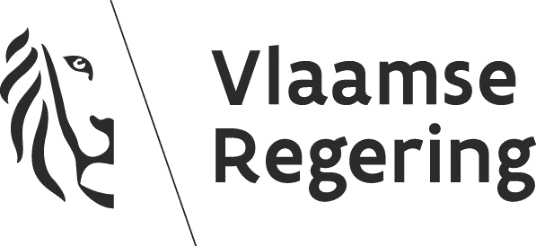 Vlaanderen helpt Oekraïne 2de uitvoeringsrapportering December 2022InleidingOekraïne wordt ongewild geconfronteerd met een niets ontziende oorlog die in Europa een stroom van ontheemden op gang heeft gebracht. Bij het begin van de oorlog werd er in een worst-case scenario van uitgegaan dat Vlaanderen 60% of tot 120.000 tijdelijk ontheemden ging moeten opvangen. Via een gefaseerde aanpak werd een gecoördineerde, structurele en geïntegreerde aanpak opgezet.  Deze is gericht op een collectieve benadering waarbij eveneens de belendende begeleiding / steun wordt geïntegreerd. Om de coördinatie van de vluchtelingenuitdaging in goede banen te leiden werd een taskforce aangesteld bestaande uit de leidende ambtenaren (of hun afgevaardigden) van de relevante Vlaamse beleidsdomeinen.Via voorliggend document wenst de taskforce de lezer een overzicht van en duiding te bieden bij de genomen maatregelen en de financieel-budgettaire situatie (per 31 oktober 2022). Deze maatregelen worden gebundeld in onderstaande sectoren:BestuurszakenBinnenlands BestuurDigitaal VlaanderenFacilityIntegratieOnderwijsOpvangcapaciteitWelzijnWonenWerkBij elke herverdeling uit de provisie Noodfonds Oekraïne zal een actualisatie van deze rapportage worden opgemaakt.  Voor deze versie beperkt deze zich tot een louter budgettaire rapportering. In het voorjaar 2023 zal een budgettaire én inhoudelijke rapportering voorzien worden die terugblikt op 2022.1. BestuurszakenTijdelijke versterking CCVOTijdelijke ondersteuning gouverneursTijdelijke versterking selectiecentrum Agentschap Overheidspersoneel2. Binnenlands bestuurOndersteuning werkgroepen Taskforce: GDPR en informatieveiligheidOndersteuning werkgroepen Taskforce: project- en procesmanagementCompenserende personeelsinzet Agentschap Binnenlands BestuurPersoneelsinzet collectieve opvangZomeraanbod OekraïneBI rapportering3. Digitaal VlaanderenVlaamse HuisvestingstoolCentrale registratietool4. FacilityTijdelijke versterking Het Facilitair BedrijfAankopen / huren / inrichten collectieve huisvestingsplaatsen (submaatregel: ondersteunend instrumentarium)5. IntegratieContingent vergoedingen voor crisistolken (vrijwilligers)Versterking sociale tolk- en vertaaldienstenContingent voor vertaalkostenContingent voor gecertificeerde tolkkostenOntwikkeling app in Oekraïens/RussischVersterken juridische dienstverleningHulplijn voor burgers die Oekraïners opvangenHulplijn voor OekraïnersBegeleiding Oekraïense vluchtelingenInfosessie welkom in VlaanderenIntake en regie aanbod NT2Coördinatie burgerinitiatievenInburgering op middellange termijn voor Oekraïense vluchtelingenCoördinatie algemeenHR recruiters en payrollICT medewerkersMedewerkers financiën en facility6. OnderwijsFlexibeler aanwenden omkadering voor anderstalige nieuwkomersOndersteuning CLB voor psychosociaal welbevindenCapaciteitsproblematiek en mobiele units (huur en inrichting)Extra telmomenten kleuter en lager (omkadering en werkingsmiddelen)Toelage anderstalige nieuwkomers kleuteronderwijsExtra telmomenten secundair (omkadering en werkingsmiddelen)Vervolgcoaches op de klasvloerFlexibele programmatie voor OKANVolwassenenonderwijs NT2Opleidingen in de zomervakantieExtra erkenningen buitenlandse diploma's (NARIC)Versterking ondersteuningsaanbod AGODIStudietoelagen Oekraïense studentenExtra OKAN omkadering (omkadering en toelage)Uitbreiding overcapaciteitsgroep anderstalige nieuwkomers in buitengewoon onderwijsExtra telmoment voor leerlingen met een (gemotiveerd) verslag voor type basisaanbod, 3 of 9 (ondersteuningsnetwerken)Vrijstelling inschrijvingsgeld voor cursisten volwassenenonderwijsFlexibiliteit aanwending NT2 asielmiddelenRechtsgrond voor bijkomende toelages voor instellingen hoger onderwijsExtra middelen CLB begrotingsjaar 2023 voor onthaal en begeleidingMiddelen voor net overstijgende coördinatie voor de Permanente ondersteuningscellen CLBRegeling onsite onderwijs (nooddorpen)Afwijking van de aanstellingsvoorwaarden voor het personeelAfwijkingen huisonderwijs7. OpvangcapaciteitOpknap- en beheerskosten sociale huisvestingMobiele units VMSW (inclusief bijkomende SSI)Subsidies begeleiding tijdelijk ontheemdenOmkaderingskosten publieke plekkenOpknapsubsidies categorie 1 - PubliekSubsidies beheer voor kleinere (<15) en grotere (>15) collectiviteitenDagprijzen categorie 2 (netto)Dagprijzen categorie 3 (netto) en eenmalige kostenOpvangcapaciteit in WVG-voorzieningen8. WelzijnEerstelijnsondersteuning WelzijnGeestelijke gezondheidszorgCoördinatieMensen met zorgnodenGroeipakketHuizen van het Kind/OverKophuizen1 gezin, 1 plan (1G1P)Pleegzorg VlaanderenMinor NdakoTraumabegeleiding SolentraHulplijnenVoorschoolse en buitenschoolse kinderopvangRegierol lokale besturen GBOPreventief zorgaanbod huisartsenkringenVaccinatieNazorg vaccinatieEerstelijnsaanbod zorg / zorgradenVoorzieningen jeugdhulp - begeleidingen NBMVDienstverlening Opgroeien RegieOntwikkeling IT Groeipakket9. WonenVersoepelen woningkwaliteitsnormenAanpassing Vlaams Loket WoningkwaliteitHuursubsidies en -premiesICT impact op huursubsidieapplicatieKader voor de vergoeding van de opvang van tijdelijk ontheemden10. WerkPre-screeningAansluiten op reguliere dienstverlening en aanbodTWE-OCMWUitbreiding intensieve begeleiding door andere partnersNT2-actiesNederlands op de opleidingsvloer (NODO)IBO met taalondersteuningJob- en taalcoachingBeroepsopleidingCommunicatieVersterking van de dienst economische migratieVersterking van de Vlaamse Sociale InspectieAddenda Oekraïne bij de sectorconvenantsALGEMENE INFOALGEMENE INFOSectorVolgnummer matrix1Bevoegde minister(s)Trekkende entiteit VOAgentschap OverheidspersoneelWebpagina m.b.t. maatregelBetrokken entiteit(en) VODUIDING MAATREGELHet conflict in Oekraïne en de toestroom van mensen op de vlucht uit Oekraïne vormt voor de Vlaamse overheid en de lokale besturen een grote uitdaging. De Vlaamse regering besliste daarom tot het activeren van het Coördinatie- en Crisiscentrum van de Vlaamse overheid (CCVO). Het CCVO neemt hierin volgende taken op:Fungeren als verbinding met het Nationaal Crisiscentrum (NCCN) en de externe crisiscellen van de andere bestuursniveaus, en van daaruit zorgen voor een goede informatiedoorstroming tussen deze niveaus en de administraties en kabinetten in Vlaanderen die bij de crisis betrokken zijn.Instaan voor een geïntegreerde communicatie naar lokale besturen over de initiatieven en maatregelen die vanuit Vlaanderen worden genomen in kader van de vluchtelingencrisis Oekraïne. Instaan voor een gecoördineerde aanpak van het beantwoorden van vragen van lokale besturen rond de Vlaamse initiatieven en maatregelen in kader van de vluchtelingencrisis Oekraïne. Het CCVO werkt hiervoor maximaal samen met de Vlaamse taskforce Noodopvang Oekraïne.FINANCIERINGFINANCIERINGFINANCIERINGFinancieringsbronBegrotingsartikel(en)SG0-1SKC2TA-WTSG0-1SKC2TA-WTBeleidsruimte BA22164.512 euro164.512 euroHerverdeeld per 30/09VAK100.000 euroHerverdeeld per 30/09VEK50.000 euroUitvoering boekhoudkundig verwerkt per 31/10VAK57.133,51 euroUitvoering boekhoudkundig verwerkt per 31/10VEK50.998,55 euroALGEMENE INFOALGEMENE INFOSectorVolgnummer matrix2Bevoegde minister(s)Trekkende entiteit VOAgentschap Overheidspersoneel – Dienst van de GouverneursWebpagina m.b.t. maatregelBetrokken entiteit(en) VODUIDING MAATREGELMet het oog op het faciliteren van de coördinerende opdracht van de gouverneur in deze crisis voorziet de Vlaamse Overheid bijkomend een ondersteunende kracht per gouverneur (1 VTE niveau A).FINANCIERINGFINANCIERINGFINANCIERINGFinancieringsbronBegrotingsartikel(en)SGB-1SAC2ZZ-LO, SGB-1SAC2ZZ-WTSGB-1SAC2ZZ-LO, SGB-1SAC2ZZ-WTBeleidsruimte BA22180.954 euro180.954 euroHerverdeeld per 30/09VAK113.000 euroHerverdeeld per 30/09VEK113.000 euroUitvoering boekhoudkundig verwerkt per 31/10VAK72.408,56 euroUitvoering boekhoudkundig verwerkt per 31/10VEK72.408,56 euroALGEMENE INFOALGEMENE INFOSectorVolgnummer matrix3Bevoegde minister(s)Trekkende entiteit VOAgentschap OverheidspersoneelWebpagina m.b.t. maatregelBetrokken entiteit(en) VODUIDING MAATREGELHet conflict in Oekraïne en de toestroom van mensen op de vlucht uit Oekraïne vormt voor de Vlaamse overheid en de lokale besturen een grote uitdaging. Het Agentschap overheidspersoneel zorgt daarbij voor de actieve rekrutering en selectie van tijdelijke profielen waarvoor zij tijdelijk een bijkomende selectieverantwoordelijke kan werven.FINANCIERINGFINANCIERINGFINANCIERINGFinancieringsbronBegrotingsartikel(en)SG0-1SAC2ZZ-LO, SG0-1SAC2ZZ-WTSG0-1SAC2ZZ-LO, SG0-1SAC2ZZ-WTBeleidsruimte BA2240.554 euro40.554 euroHerverdeeld per 30/09VAK33.000 euroHerverdeeld per 30/09VEK33.000 euroUitvoering boekhoudkundig verwerkt per 31/10VAK14.771,57 euroUitvoering boekhoudkundig verwerkt per 31/10VEK14.771,57 euroALGEMENE INFOALGEMENE INFOSectorVolgnummer matrix1Bevoegde minister(s)Trekkende entiteit VOAgentschap Binnenlands BestuurWebpagina m.b.t. maatregelBetrokken entiteit(en) VODUIDING MAATREGELMiddels een consultancyopdracht wordt expertise rond GDPR en informatieveiligheid ter beschikking gesteld aan de Taskforce en haar diverse werkgroepen. FINANCIERINGFINANCIERINGFINANCIERINGFinancieringsbronBegrotingsartikel(en)SJ0-1SMC2GA-WTSJ0-1SMC2GA-WTBeleidsruimte BA2278.000 euro78.000 euroHerverdeeld per 30/09VAK128.000 euroHerverdeeld per 30/09VEK128.000 euroUitvoering boekhoudkundig verwerkt per 31/10VAK91.983,50 euroUitvoering boekhoudkundig verwerkt per 31/10VEK0 euroALGEMENE INFOALGEMENE INFOSectorVolgnummer matrix2Bevoegde minister(s)Trekkende entiteit VOAgentschap Binnenlands BestuurWebpagina m.b.t. maatregelBetrokken entiteit(en) VODUIDING MAATREGELMiddels een consultancyopdracht wordt expertise rond project- en procesmanagement ter beschikking gesteld aan de Taskforce en haar diverse werkgroepen.FINANCIERINGFINANCIERINGFINANCIERINGFinancieringsbronBegrotingsartikel(en)SJ0-1SMC2GA-WTSJ0-1SMC2GA-WTBeleidsruimte BA2295.832 euro95.832 euroHerverdeeld per 30/09VAK288.000 euroHerverdeeld per 30/09VEK186.000 euroUitvoering boekhoudkundig verwerkt per 31/10VAK287.496,93 euroUitvoering boekhoudkundig verwerkt per 31/10VEK77.613,94 euroALGEMENE INFOALGEMENE INFOSectorVolgnummer matrix3 (lonen) en 5 (werking)Bevoegde minister(s)Trekkende entiteit VOAgentschap Binnenlands BestuurWebpagina m.b.t. maatregelBetrokken entiteit(en) VODUIDING MAATREGELTijdelijke versterking van het Agentschap Binnenlands Bestuur ter vervanging van de personeelsleden die tijdelijk ingezet worden voor de werkzaamheden van de Taskforce.FINANCIERINGFINANCIERINGFINANCIERINGFinancieringsbronBegrotingsartikel(en)SJ0-1SAC2ZZ-LO, SJ0-1SAC2ZZ-WTSJ0-1SAC2ZZ-LO, SJ0-1SAC2ZZ-WTBeleidsruimte BA22210.468 euro210.468 euroHerverdeeld per 30/09VAK173.000 euroHerverdeeld per 30/09VEK173.000 euroUitvoering boekhoudkundig verwerkt per 31/10VAK77.136,5 euroUitvoering boekhoudkundig verwerkt per 31/10VEK399,00 euroALGEMENE INFOALGEMENE INFOSectorVolgnummer matrix4 (lonen) en 6 (werking)Bevoegde minister(s)Trekkende entiteit VOAgentschap Binnenlands BestuurWebpagina m.b.t. maatregelBetrokken entiteit(en) VODUIDING MAATREGELHet Vlaams Team collectieve opvang (VLOT) opgezet om de regioteams, de lokale besturen en de diensten van de gouverneur te ondersteunen bij hun operationele werkzaamheden.FINANCIERINGFINANCIERINGFINANCIERINGFinancieringsbronBegrotingsartikel(en)SJ0-1SAC2ZZ-LO, SJ0-1SAC2ZZ-WTSJ0-1SAC2ZZ-LO, SJ0-1SAC2ZZ-WTBeleidsruimte BA22729.959 euro729.959 euroHerverdeeld per 30/09VAK1.223.000 euroHerverdeeld per 30/09VEK1.223.000 euroUitvoering boekhoudkundig verwerkt per 31/10VAK650.767,22 euroUitvoering boekhoudkundig verwerkt per 31/10VEK627.653,68 euroALGEMENE INFOALGEMENE INFOSectorVolgnummer matrix7Bevoegde minister(s)Trekkende entiteit VOAgentschap Binnenlands BestuurWebpagina m.b.t. maatregelBetrokken entiteit(en) VODepartement Onderwijs en VormingDUIDING MAATREGELBetreft de organisatie van een zomeraanbod, waarbij “zomeraanbod” gedefinieerd is als een gevarieerd en doelgericht aanbod van onderwijs- en vrijetijdsactiviteiten. Kinderen en jongeren die in het kader van de Oekraïnecrisis tijdelijk in België verblijven vormen de doelgroep. Het zomeraanbod vindt plaats in de zomervakantie van 2022. Een zomeraanbod kan enkel georganiseerd worden door onderwijsinstellingen, lokale besturen, de Vlaamse Gemeenschapscommissie en de nooddorpen (georganiseerd door de provincies).FINANCIERINGFINANCIERINGFINANCIERINGFinancieringsbronBegrotingsartikel(en)SJ0-1SMC2GA-WTSJ0-1SMC2GA-WTBeleidsruimte BA22Niet voorzien bij BA22Niet voorzien bij BA22Herverdeeld per 30/09VAKHerverdeeld per 30/09VEKUitvoering boekhoudkundig verwerkt per 31/10VAKUitvoering boekhoudkundig verwerkt per 31/10VEKALGEMENE INFOALGEMENE INFOSectorVolgnummer matrix8Bevoegde minister(s)Trekkende entiteit VOAgentschap Binnenlands BestuurWebpagina m.b.t. maatregelBetrokken entiteit(en) VODUIDING MAATREGELFINANCIERINGFINANCIERINGFINANCIERINGFinancieringsbronBegrotingsartikel(en)SJ0-1SMC2GA-WTSJ0-1SMC2GA-WTBeleidsruimte BA22Niet voorzien bij BA22Niet voorzien bij BA22Herverdeeld per 30/09VAK150.000 euroHerverdeeld per 30/09VEK75.000 euroUitvoering boekhoudkundig verwerkt per 31/10VAK150.000,00 euroUitvoering boekhoudkundig verwerkt per 31/10VEK0 euroALGEMENE INFOALGEMENE INFOSectorVolgnummer matrix1Bevoegde minister(s)Trekkende entiteit VODigitaal VlaanderenWebpagina m.b.t. maatregelBetrokken entiteit(en) VOAlle entiteiten betrokken bij Vlaanderen helpt OekraïneDUIDING MAATREGELDe Vlaamse huisvestingstool wordt het centrale instrument van het Vlaamse beleid. Op basis van de gegevens in de Vlaamse tool, wordt het aanbod en de spreiding van de huisvestingsplaatsen opgevolgd. Aan de hand van die spreiding kan de druk op de andere beleidsdomeinen zoals onderwijs en zorgverlening gemonitord worden. Bovendien is de Vlaamse tool ook de basis voor de financiering van de lokale besturen. FINANCIERINGFINANCIERINGFINANCIERINGFinancieringsbronBegrotingsartikel(en)SC0-1SJA2NY-ISSC0-1SJA2NY-ISBeleidsruimte BA222.750.396 euro2.750.396 euroHerverdeeld per 30/09VAK2.750.000 euroHerverdeeld per 30/09VEK2.339.000 euroUitvoering boekhoudkundig verwerkt per 31/10VAK2.539.150,38 euroUitvoering boekhoudkundig verwerkt per 31/10VEK1.968.060,16 euroALGEMENE INFOALGEMENE INFOSectorVolgnummer matrix2Bevoegde minister(s)Trekkende entiteit VODigitaal VlaanderenWebpagina m.b.t. maatregelBetrokken entiteit(en) VOAgentschap Integratie en Inburgering, AGODI, AHOVOKS, Welzijn & zorg en de VDABDUIDING MAATREGELDe registratietool ontheemden heeft als doelstelling om hoge volumes van ontheemden te registreren en door te verwijzen naar bestaande processen in de Vlaamse sectoren zoals wonen, welzijn, zorg, werk, integratie, inburgering en onderwijs. FINANCIERINGFINANCIERINGFINANCIERINGFinancieringsbronBegrotingsartikel(en)SC0-1SJA2NY-ISSC0-1SJA2NY-ISBeleidsruimte BA22238.766 euro238.766 euroHerverdeeld per 30/09VAK238.000 euroHerverdeeld per 30/09VEK238.000 euroUitvoering boekhoudkundig verwerkt per 31/10VAKUitvoering boekhoudkundig verwerkt per 31/10VEKALGEMENE INFOALGEMENE INFOSectorVolgnummer matrix1Bevoegde minister(s)Trekkende entiteit VOWonen-VlaanderenWebpagina m.b.t. maatregelBetrokken entiteit(en) VOHet Facilitair BedrijfDUIDING MAATREGELHet Facilitair Bedrijf doet tijdelijk beroep op extra personeel en externe ondersteuning voor de uitvoering van een aantal maatregelen (subsidiëring en aankopen, nooddorpen en vastgoed) en ter ondersteuning van de  taskforce Opvang Oekraïne.FINANCIERINGFINANCIERINGFINANCIERINGFinancieringsbronBegrotingsartikel(en)SH0-1SAA2ZZ-LO, SH0-1SAA2ZZ-WTSH0-1SAA2ZZ-LO, SH0-1SAA2ZZ-WTBeleidsruimte BA22504.000 euro504.000 euroHerverdeeld per 30/09VAK402.000 euroHerverdeeld per 30/09VEK402.000 euroUitvoering boekhoudkundig verwerkt per 31/10VAK344.755,18 euroUitvoering boekhoudkundig verwerkt per 31/10VEK249.388,73 euroALGEMENE INFOALGEMENE INFOSectorVolgnummer matrix2Bevoegde minister(s)Trekkende entiteit VOWonen-VlaanderenWebpagina m.b.t. maatregelBetrokken entiteit(en) VOHet Facilitair BedrijfDUIDING MAATREGELHet Facilitair Bedrijf stelt via externe opdrachtnemers ondersteunende instrumenten zoals draaiboeken en haalbaarheidsstudies ter beschikking.FINANCIERINGFINANCIERINGFINANCIERINGFinancieringsbronBegrotingsartikel(en)SH0-1SKA2PA-WT, SH0-1SKA2PB-WT, SH0-1SKA2QA-WTSH0-1SKA2PA-WT, SH0-1SKA2PB-WT, SH0-1SKA2QA-WTBeleidsruimte BA22Niet voorzien bij BA22Niet voorzien bij BA22Herverdeeld per 30/09VAK99.000 euroHerverdeeld per 30/09VEK99.000 euroUitvoering boekhoudkundig verwerkt per 31/10VAK219.671,94 euroUitvoering boekhoudkundig verwerkt per 31/10VEK115.742,67 euroALGEMENE INFOALGEMENE INFOSectorVolgnummer matrix1Bevoegde minister(s)Trekkende entiteit VOAgentschap Binnenlands BestuurWebpagina m.b.t. maatregelBetrokken entiteit(en) VOAgentschap Integratie en InburgeringDUIDING MAATREGELOm snel, flexibel en goedkoop te kunnen werken wordt als alternatief een pool van vrijwillige ‘crisistolken’ Oekraïens en Russisch aangelegd. Die ‘crisistolken’ volgen een verkorte opleiding bij het Agentschap Integratie en Inburgering (AgII) en werken tegen een vrijwilligersvergoeding. De gebruikers zijn diensten, instellingen en organisaties die erkend, gefinancierd of gesubsidieerd zijn door de Vlaamse overheid en Vlaamse lokale besturen. De gebruikers kunnen kosteloos beroep doen op de vrijwillige ‘crisistolken’ voor Oekraïense vluchtelingen zolang het contingent niet volledig is aangewend.FINANCIERINGFINANCIERINGFINANCIERINGFinancieringsbronBegrotingsartikel(en)SJ0-1SFC2DY-IS, SJ0-1SFC2DA-WTSJ0-1SFC2DY-IS, SJ0-1SFC2DA-WTBeleidsruimte BA22266.969 euro266.969 euroHerverdeeld per 30/09VAK136.000 euroHerverdeeld per 30/09VEK102.000 euroUitvoering boekhoudkundig verwerkt per 31/10VAK80.273,67 euroUitvoering boekhoudkundig verwerkt per 31/10VEK37.613,12 euroALGEMENE INFOALGEMENE INFOSectorVolgnummer matrix2Bevoegde minister(s)Trekkende entiteit VOAgentschap Binnenlands BestuurWebpagina m.b.t. maatregelBetrokken entiteit(en) VOAgentschap Integratie en InburgeringDUIDING MAATREGELVersterking van de dienstverlening sociaal tolken en vertalen van de agentschappen integratie en inburgering om bijkomende gecertificeerde sociaal tolken en sociaal vertalers Oekraïens en Russisch op te leiden, een pool van vrijwillige ‘crisistolken’ op te zetten en het aanbod te matchen aan de vragen en gebruikers.FINANCIERINGFINANCIERINGFINANCIERINGFinancieringsbronBegrotingsartikel(en)SJ0-1SFC2DY-IS, SJ0-1SFC2DA-WTSJ0-1SFC2DY-IS, SJ0-1SFC2DA-WTBeleidsruimte BA221.507.488 euro1.507.488 euroHerverdeeld per 30/09VAK468.000 euroHerverdeeld per 30/09VEK380.000 euroUitvoering boekhoudkundig verwerkt per 31/10VAK399.037,98 euroUitvoering boekhoudkundig verwerkt per 31/10VEK167.553,85 euroALGEMENE INFOALGEMENE INFOSectorVolgnummer matrix3Bevoegde minister(s)Trekkende entiteit VOAgentschap Binnenlands BestuurWebpagina m.b.t. maatregelBetrokken entiteit(en) VOAgentschap Integratie en InburgeringDUIDING MAATREGELContingent aan middelen voor schriftelijke vertaalkosten, uitgedrukt in kost per te vertalen woord. De gebruikers zijn diensten, instellingen en organisaties die erkend, gefinancierd of gesubsidieerd zijn door de Vlaamse overheid en Vlaamse lokale besturen. De gebruikers kunnen er kosteloos beroep op doen zolang het contingent niet volledig is aangewend.FINANCIERINGFINANCIERINGFINANCIERINGFinancieringsbronBegrotingsartikel(en)SJ0-1SFC2DY-ISSJ0-1SFC2DY-ISBeleidsruimte BA22200.000 euro200.000 euroHerverdeeld per 30/09VAK40.000 euroHerverdeeld per 30/09VEK40.000 euroUitvoering boekhoudkundig verwerkt per 31/10VAK46.369,11 euroUitvoering boekhoudkundig verwerkt per 31/10VEK36.579,62 euroALGEMENE INFOALGEMENE INFOSectorVolgnummer matrix4Bevoegde minister(s)Trekkende entiteit VOAgentschap Binnenlands BestuurWebpagina m.b.t. maatregelBetrokken entiteit(en) VOAgentschap Integratie en InburgeringDUIDING MAATREGELDe agentschappen integratie en inburgering zijn decretaal bevoegd om de dienstverlening sociaal tolken en vertalen aan te bieden. Hiervoor wordt gebruik gemaakt van gecertificeerde tolken en vertalers (incl. sociale tolken en vertalers). In normale omstandigheden betalen de gebruikers hier aan de agentschappen een vast tarief voor. Gezien de crisissituatie en de massale vraag naar tolken die daaruit voortvloeit, voorziet de Vlaamse overheid in de vorm van een contingent middelen om gecertificeerde sociaal tolken Oekraïens en Russisch te kunnen vergoeden. Die kunnen ingezet worden door diensten, instellingen en organisaties die erkend, gefinancierd of gesubsidieerd zijn door de Vlaamse overheid en Vlaamse lokale besturen. De gebruikers kunnen kosteloos beroep doen op de gecertificeerde sociaal tolken voor Oekraïense vluchtelingen zolang het contingent niet volledig is aangewend.FINANCIERINGFINANCIERINGFINANCIERINGFinancieringsbronBegrotingsartikel(en)SJ0-1SFC2DY-IS, SJ0-1SFC2DA-WTSJ0-1SFC2DY-IS, SJ0-1SFC2DA-WTBeleidsruimte BA22249.633 euro249.633 euroHerverdeeld per 30/09VAK126.000 euroHerverdeeld per 30/09VEK126.000 euroUitvoering boekhoudkundig verwerkt per 31/10VAK215.922,00 euroUitvoering boekhoudkundig verwerkt per 31/10VEK143.072,72 euroALGEMENE INFOALGEMENE INFOSectorVolgnummer matrix5Bevoegde minister(s)Trekkende entiteit VOAgentschap Binnenlands BestuurWebpagina m.b.t. maatregelBetrokken entiteit(en) VOAgentschap Integratie en InburgeringDUIDING MAATREGELHeroriëntering van de tijdens de corona-pandemie gelanceerde app “Crisis information translated” in functie van de Oekraïnecrisis met als doel 1) Oekraïense vluchtelingen basisinformatie mee te geven en 2) lokale besturen en organisaties te ondersteunen.FINANCIERINGFINANCIERINGFINANCIERINGFinancieringsbronBegrotingsartikel(en)SJ0-1SFC2DY-ISSJ0-1SFC2DY-ISBeleidsruimte BA22133.000 euro133.000 euroHerverdeeld per 30/09VAK133.000 euroHerverdeeld per 30/09VEK133.000 euroUitvoering boekhoudkundig verwerkt per 31/10VAK55.281,14 euroUitvoering boekhoudkundig verwerkt per 31/10VEK33.523,48 euroALGEMENE INFOALGEMENE INFOSectorVolgnummer matrix6Bevoegde minister(s)Trekkende entiteit VOAgentschap Binnenlands BestuurWebpagina m.b.t. maatregelBetrokken entiteit(en) VOAgentschap Integratie en InburgeringDUIDING MAATREGELWerving van één extra voltijdse jurist om bijkomende juridische vragen van voorzieningen, organisaties en openbare besturen die actief zijn in het Nederlandse taalgebied of in het tweetalige gebied Brussel-Hoofdstad naar aanleiding van de Oekraïnecrisis te beantwoorden. Daarnaast wordt ingezet op bijkomende communicatie, waarbij de opgebouwde juridische expertise ontsloten wordt.FINANCIERINGFINANCIERINGFINANCIERINGFinancieringsbronBegrotingsartikel(en)SJ0-1SFC2DY-ISSJ0-1SFC2DY-ISBeleidsruimte BA22170.000 euro170.000 euroHerverdeeld per 30/09VAK125.000 euroHerverdeeld per 30/09VEK125.000 euroUitvoering boekhoudkundig verwerkt per 31/10VAK132.490,21 euroUitvoering boekhoudkundig verwerkt per 31/10VEK76.754,36 euroALGEMENE INFOALGEMENE INFOSectorVolgnummer matrix7Bevoegde minister(s)Trekkende entiteit VOAgentschap Binnenlands BestuurWebpagina m.b.t. maatregelBetrokken entiteit(en) VOAgentschap Integratie en InburgeringDUIDING MAATREGELSubsidie aan Vluchtelingenwerk Vlaanderen om haar telefonische infolijn verder uit te bouwen om ook vrijwilligersgroepen, lokale burgerplatformen, diaspora en individuele burgers te kunnen informeren.FINANCIERINGFINANCIERINGFINANCIERINGFinancieringsbronBegrotingsartikel(en)SJ0-1SFC2DA-WTSJ0-1SFC2DA-WTBeleidsruimte BA22200.000 euro200.000 euroHerverdeeld per 30/09VAK200.000 euroHerverdeeld per 30/09VEK150.000 euroUitvoering boekhoudkundig verwerkt per 31/10VAK200.000,00 euroUitvoering boekhoudkundig verwerkt per 31/10VEK123.076,88 euroALGEMENE INFOALGEMENE INFOSectorVolgnummer matrix8Bevoegde minister(s)Trekkende entiteit VOAgentschap Binnenlands BestuurWebpagina m.b.t. maatregelBetrokken entiteit(en) VOAgentschap Integratie en InburgeringDUIDING MAATREGELSubsidie aan Vluchtelingenwerk Vlaanderen om haar telefonische infolijn verder uit te bouwen om een laagdrempelig kanaal voor Oekraïners te voorzien waar ze terecht kunnen met hulpvragen.FINANCIERINGFINANCIERINGFINANCIERINGFinancieringsbronBegrotingsartikel(en)SJ0-1SFC2DA-WTSJ0-1SFC2DA-WTBeleidsruimte BA22200.000 euro200.000 euroHerverdeeld per 30/09VAK200.000 euroHerverdeeld per 30/09VEK150.000 euroUitvoering boekhoudkundig verwerkt per 31/10VAK200.000,00 euroUitvoering boekhoudkundig verwerkt per 31/10VEK123.076,88 euroALGEMENE INFOALGEMENE INFOSectorVolgnummer matrix9Bevoegde minister(s)Trekkende entiteit VOAgentschap Binnenlands BestuurWebpagina m.b.t. maatregelBetrokken entiteit(en) VOAgentschap Integratie en InburgeringDUIDING MAATREGELTijdelijke versterking van de agentschappen integratie en inburgering voor de organisatie van een voortraject Inburgering:De agentschappen bieden individuele begeleiding aan om hulpvragen in kaart te brengen en een eerste oriëntatie te doen naar reguliere diensten (OCMW, CAW’s, geestelijke gezondheidszorg, onderwijs, vrije tijd , …). Er komen daar geen ‘formaliteiten’ aan te pas zoals aanmelding, contract, sanctionering, .. .FINANCIERINGFINANCIERINGFINANCIERINGFinancieringsbronBegrotingsartikel(en)SJ0-1SFC2DY-IS, SJ0-1SFC2DA-WTSJ0-1SFC2DY-IS, SJ0-1SFC2DA-WTBeleidsruimte BA229.482.570 euro9.482.570 euroHerverdeeld per 30/09VAK3.584.000 euroHerverdeeld per 30/09VEK2.615.000 euroUitvoering boekhoudkundig verwerkt per 31/10VAK4.800.708,49 euroUitvoering boekhoudkundig verwerkt per 31/10VEK1.768.996,03 euroALGEMENE INFOALGEMENE INFOSectorVolgnummer matrix10Bevoegde minister(s)Trekkende entiteit VOAgentschap Binnenlands BestuurWebpagina m.b.t. maatregelBetrokken entiteit(en) VOAgentschap Integratie en InburgeringDUIDING MAATREGELTijdelijke versterking van de agentschappen integratie en inburgering voor de organisatie van een voortraject Inburgering:De agentschappen organiseren infosessies voor vluchtelingen. Ze bieden een eerste introductie over Vlaanderen, met focus op een aantal essentiële rechten, plichten, waarden en normen, Vlaamse cultuur,… De meest urgente en belangrijke vragen worden beantwoord om vluchtelingen wegwijs te maken. Ze worden op weg geholpen voor hun verblijf in Vlaanderen. De infosessies worden modulair en laagdrempelig georganiseerd en op regelmatige basis aangeboden. Ze worden gealigneerd op de introductie die asielzoekers krijgen vanuit de opvangcentra tijdens hun asielprocedure.  FINANCIERINGFINANCIERINGFINANCIERINGFinancieringsbronBegrotingsartikel(en)SJ0-1SFC2DY-IS, SJ0-1SFC2DA-WTSJ0-1SFC2DY-IS, SJ0-1SFC2DA-WTBeleidsruimte BA22499.266 euro499.266 euroHerverdeeld per 30/09VAK189.000 euroHerverdeeld per 30/09VEK138.000 euroUitvoering boekhoudkundig verwerkt per 31/10VAK251.273,61 euroUitvoering boekhoudkundig verwerkt per 31/10VEK117.647,24 euroALGEMENE INFOALGEMENE INFOSectorVolgnummer matrix11Bevoegde minister(s)Trekkende entiteit VOAgentschap Binnenlands BestuurWebpagina m.b.t. maatregelBetrokken entiteit(en) VOAgentschap Integratie en InburgeringDUIDING MAATREGELTijdelijke versterking van de agentschappen integratie en inburgering voor de organisatie van een voortraject Inburgering:Agentschappen en Huis van het Nederlands Brussel hebben de regie over aanbod NT2. Dat betekent dat zij de noden m.b.t. behoeftedekkend en behoeftegericht aanbod in kaart brengen en opnemen met Onderwijs, Werk, .. . Doel is om gericht naar dit aanbod door te verwijzen.FINANCIERINGFINANCIERINGFINANCIERINGFinancieringsbronBegrotingsartikel(en)SJ0-1SFC2DY-IS, SJ0-1SFC2DA-WTSJ0-1SFC2DY-IS, SJ0-1SFC2DA-WTBeleidsruimte BA221.487.394 euro1.487.394 euroHerverdeeld per 30/09VAK649.000 euroHerverdeeld per 30/09VEK399.000 euroUitvoering boekhoudkundig verwerkt per 31/10VAK860.578,37 euroUitvoering boekhoudkundig verwerkt per 31/10VEK321.248,87 euroALGEMENE INFOALGEMENE INFOSectorVolgnummer matrix12Bevoegde minister(s)Trekkende entiteit VOAgentschap Binnenlands BestuurWebpagina m.b.t. maatregelBetrokken entiteit(en) VOAgentschap Integratie en InburgeringDUIDING MAATREGELIn Vlaanderen zijn tal van burgerinitiatieven ontstaan die de tijdelijk beschermden ondersteunen in hun integratieproces en in de opbouw van een eerste netwerk. Om expertise te delen en het geheel van burgerinitiatieven te coördineren wordt een tijdelijke opdracht gegeven aan Vluchtelingenwerk Vlaanderen om deze burgernetwerken over heel Vlaanderen te faciliteren en te coördineren. FINANCIERINGFINANCIERINGFINANCIERINGFinancieringsbronBegrotingsartikel(en)SJ0-1SFC2DA-WTSJ0-1SFC2DA-WTBeleidsruimte BA22390.000 euro390.000 euroHerverdeeld per 30/09VAK390.000 euroHerverdeeld per 30/09VEK293.000 euroUitvoering boekhoudkundig verwerkt per 31/10VAK390.000,00 euroUitvoering boekhoudkundig verwerkt per 31/10VEK227.500,00 euroALGEMENE INFOALGEMENE INFOSectorVolgnummer matrix13Bevoegde minister(s)Trekkende entiteit VOAgentschap Binnenlands BestuurWebpagina m.b.t. maatregelBetrokken entiteit(en) VOAgentschap Integratie en InburgeringDUIDING MAATREGELNog uit te werken.FINANCIERINGFINANCIERINGFINANCIERINGFinancieringsbronBegrotingsartikel(en)SJ0-1SFC2DY-IS, SJ0-1SFC2DA-WTSJ0-1SFC2DY-IS, SJ0-1SFC2DA-WTBeleidsruimte BA22Niet voorzien bij BA22Niet voorzien bij BA22Herverdeeld per 30/09VAKHerverdeeld per 30/09VEKUitvoering boekhoudkundig verwerkt per 31/10VAKUitvoering boekhoudkundig verwerkt per 31/10VEKALGEMENE INFOALGEMENE INFOSectorVolgnummer matrix14Bevoegde minister(s)Trekkende entiteit VOAgentschap Binnenlands BestuurWebpagina m.b.t. maatregelBetrokken entiteit(en) VOAgentschap Integratie en InburgeringDUIDING MAATREGELVoor bovenstaande maatregelen zal – tijdelijk – extra personeel moeten aangeworven worden voor max. 1 jaar. Dit betekent een extra workload en extra kosten voor de agentschappen en het huis m.b.t. onder andere HR, ICT en facility.FINANCIERINGFINANCIERINGFINANCIERINGFinancieringsbronBegrotingsartikel(en)SJ0-1SFC2DY-IS, SJ0-1SFC2DA-WTSJ0-1SFC2DY-IS, SJ0-1SFC2DA-WTBeleidsruimte BA2285.000 euro85.000 euroHerverdeeld per 30/09VAK85.000 euroHerverdeeld per 30/09VEK69.000 euroUitvoering boekhoudkundig verwerkt per 31/10VAK114.663,06 euroUitvoering boekhoudkundig verwerkt per 31/10VEK78.785,26 euroALGEMENE INFOALGEMENE INFOSectorVolgnummer matrix15Bevoegde minister(s)Trekkende entiteit VOAgentschap Binnenlands BestuurWebpagina m.b.t. maatregelBetrokken entiteit(en) VOAgentschap Integratie en InburgeringDUIDING MAATREGELVoor bovenstaande maatregelen zal – tijdelijk – extra personeel moeten aangeworven worden voor max. 1 jaar. Dit betekent een extra workload en extra kosten voor de agentschappen en het huis m.b.t. onder andere HR, ICT en facility.FINANCIERINGFINANCIERINGFINANCIERINGFinancieringsbronBegrotingsartikel(en)SJ0-1SFC2DY-IS, SJ0-1SFC2DA-WTSJ0-1SFC2DY-IS, SJ0-1SFC2DA-WTBeleidsruimte BA221.183.000 euro1.183.000 euroHerverdeeld per 30/09VAK211.000 euroHerverdeeld per 30/09VEK152.000 euroUitvoering boekhoudkundig verwerkt per 31/10VAK257.981,84 euroUitvoering boekhoudkundig verwerkt per 31/10VEK192.409,76 euroALGEMENE INFOALGEMENE INFOSectorVolgnummer matrix16Bevoegde minister(s)Trekkende entiteit VOAgentschap Binnenlands BestuurWebpagina m.b.t. maatregelBetrokken entiteit(en) VOAgentschap Integratie en InburgeringDUIDING MAATREGELVoor bovenstaande maatregelen zal – tijdelijk – extra personeel moeten aangeworven worden voor max. 1 jaar. Dit betekent een extra workload en extra kosten voor de agentschappen en het huis m.b.t. onder andere HR, ICT en facility.FINANCIERINGFINANCIERINGFINANCIERINGFinancieringsbronBegrotingsartikel(en)SJ0-1SFC2DY-IS, SJ0-1SFC2DA-WTSJ0-1SFC2DY-IS, SJ0-1SFC2DA-WTBeleidsruimte BA22455.000 euro455.000 euroHerverdeeld per 30/09VAK82.000 euroHerverdeeld per 30/09VEK59.000 euroUitvoering boekhoudkundig verwerkt per 31/10VAK113.830,09 euroUitvoering boekhoudkundig verwerkt per 31/10VEK32.310,60 euroALGEMENE INFOALGEMENE INFOSectorVolgnummer matrix17Bevoegde minister(s)Trekkende entiteit VOAgentschap Binnenlands BestuurWebpagina m.b.t. maatregelBetrokken entiteit(en) VOAgentschap Integratie en InburgeringDUIDING MAATREGELVoor bovenstaande maatregelen zal – tijdelijk – extra personeel moeten aangeworven worden voor max. 1 jaar. Dit betekent een extra workload en extra kosten voor de agentschappen en het huis m.b.t. onder andere HR, ICT en facility.FINANCIERINGFINANCIERINGFINANCIERINGFinancieringsbronBegrotingsartikel(en)SJ0-1SFC2DY-IS, SJ0-1SFC2DA-WTSJ0-1SFC2DY-IS, SJ0-1SFC2DA-WTBeleidsruimte BA22455.000 euro455.000 euroHerverdeeld per 30/09VAKHerverdeeld per 30/09VEKUitvoering boekhoudkundig verwerkt per 31/10VAKUitvoering boekhoudkundig verwerkt per 31/10VEKALGEMENE INFOALGEMENE INFOSectorVolgnummer matrix1Bevoegde minister(s)Trekkende entiteit VODepartement Onderwijs en VormingWebpagina m.b.t. maatregelBetrokken entiteit(en) VOAGODIDUIDING MAATREGELZowel het lager als het secundair onderwijs kent specifieke omkadering toe aan anderstalige nieuwkomers. Met de aanvullende lestijden ‘anderstalige nieuwkomers’ in het lager onderwijs wordt momenteel onderwijzend personeel aangesteld. Het secundair onderwijs kent specifieke uren-leraar voor OKAN, eveneens voor onderwijzend personeel.Als er lokaal wordt vastgesteld dat er een tekort aan onderwijzend personeel dreigt, kunnen toegekende vacante lestijden of vacante uren-leraar voor anderstalige nieuwkomers aangewend worden in wervingsambten van het ondersteunend personeel (secundair onderwijs) of beleids- en ondersteunend personeel (basisonderwijs). Deze lestijden en specifieke uren-leraar kunnen daartoe in punten worden omgezet.  Door een omzetting in punten mogelijk te maken, kunnen ook andere profielen dan louter ‘leraren’ worden ingezet voor het onderwijs aan deze anderstalige nieuwkomers.FINANCIERINGFINANCIERINGFinancieringsbronGeen budgettaire weerslagALGEMENE INFOALGEMENE INFOSectorVolgnummer matrix2Bevoegde minister(s)Trekkende entiteit VODepartement Onderwijs en VormingWebpagina m.b.t. maatregelBetrokken entiteit(en) VODUIDING MAATREGELAan de CLB worden extra werkingsmiddelen toegekend voor het organiseren van kwaliteitsvol onthaal van Oekraïense vluchtelingen en begeleiding (psychisch en sociaal functioneren, fysieke gezondheid/vaccinatiestatus, trauma sensitieve werking, …) waar nodig.FINANCIERINGFINANCIERINGFINANCIERINGFinancieringsbronBegrotingsartikel(en)FC0-1FDG2GD-WTFC0-1FDG2GD-WTBeleidsruimte BA223.897.315 euro3.897.315 euroHerverdeeld per 30/09VAK3.898.000 euroHerverdeeld per 30/09VEK3.898.000 euroUitvoering boekhoudkundig verwerkt per 31/10VAK3.956.348,48 euroUitvoering boekhoudkundig verwerkt per 31/10VEK3.956.348,48 euroALGEMENE INFOALGEMENE INFOSectorVolgnummer matrix3Bevoegde minister(s)Trekkende entiteit VODepartement Onderwijs en VormingWebpagina m.b.t. maatregelBetrokken entiteit(en) VOAGION, GO!DUIDING MAATREGELVoorzien van extra schoolinfrastructuur naar aanleiding van de Oekraïne-crisis door huur van bestaande gebouwen en tijdelijke modulaire units (incl. plaatsing- en inrichtingskosten).FINANCIERINGFINANCIERINGFINANCIERINGFinancieringsbronBegrotingsartikel(en)FC0-1FGD2GX-IS, FC0-1GFD2BY-ISFC0-1FGD2GX-IS, FC0-1GFD2BY-ISBeleidsruimte BA228.961.037 euro8.961.037 euroHerverdeeld per 30/09VAK221.000 euroHerverdeeld per 30/09VEK221.000 euroUitvoering boekhoudkundig verwerkt per 31/10VAKUitvoering boekhoudkundig verwerkt per 31/10VEKALGEMENE INFOALGEMENE INFOSectorVolgnummer matrix5Bevoegde minister(s)Trekkende entiteit VODepartement Onderwijs en VormingWebpagina m.b.t. maatregelBetrokken entiteit(en) VOAGODIDUIDING MAATREGELDe toegekende omkadering voor schooljaar 2021-2022 (fase 2) en 2022-2023 (fase 3) wordt verhoogd in functie van het aantal Oekraïense kinderen (onderwijzend, ondersteunend, paramedisch, excl. administratief personeel) op basis van hertellingen op 30 juni 2022 en de eerste schooldag van oktober 2022.FINANCIERINGFINANCIERINGFINANCIERINGFinancieringsbronBegrotingsartikel(en)FC0-1FDD2DA-WT, FC0-1FDD2DB-WT, FC0-1FDD2DC-WTFC0-1FDD2DA-WT, FC0-1FDD2DB-WT, FC0-1FDD2DC-WTBeleidsruimte BA2221.925.679 euro21.925.679 euroHerverdeeld per 30/09VAK5.981.000 euroHerverdeeld per 30/09VEK5.981.000 euroUitvoering boekhoudkundig verwerkt per 31/10VAK1.451.222,72 euroUitvoering boekhoudkundig verwerkt per 31/10VEK1.451.222,72 euroALGEMENE INFOALGEMENE INFOSectorVolgnummer matrix6Bevoegde minister(s)Trekkende entiteit VODepartement Onderwijs en VormingWebpagina m.b.t. maatregelBetrokken entiteit(en) VOAGODIDUIDING MAATREGELDe anderstaligen jonger dan vijf jaar hebben momenteel geen omkadering in tegenstelling tot anderstalige nieuwkomers van vijf jaar en ouder. Bovendien tellen de meeste scholen op de eerste schooldag van februari van het voorgaande schooljaar en dus vertaalt de stijging van het aantal leerlingen zich pas met vertraging in de scholen.  Net zoals bij de vluchtelingencrisis van 2015 wordt daarom voorzien in een extra financiële ondersteuning voor het kleuteronderwijs. Per bijkomende anderstalige nieuwkomer jonger dan vijf jaar of per bijkomende kleuter die voldoet aan het leerlingenkenmerk thuistaal niet Nederlands, die de school op de telmomenten telt in vergelijking met zijn teldag voor de omkadering en financiering, hebben de scholen recht op 950 euro extra ondersteuning.  FINANCIERINGFINANCIERINGFINANCIERINGFinancieringsbronBegrotingsartikel(en)FC0-1FGD2GE-WTFC0-1FGD2GE-WTBeleidsruimte BA221.838.364 euro1.838.364 euroHerverdeeld per 30/09VAKHerverdeeld per 30/09VEKUitvoering boekhoudkundig verwerkt per 31/10VAKUitvoering boekhoudkundig verwerkt per 31/10VEKALGEMENE INFOALGEMENE INFOSectorVolgnummer matrix8Bevoegde minister(s)Trekkende entiteit VODepartement Onderwijs en VormingWebpagina m.b.t. maatregelBetrokken entiteit(en) VOAGODIDUIDING MAATREGELDe toegekende omkadering voor schooljaar 2021-2022 (fase 2) en 2022-2023 (fase 3) wordt verhoogd in functie van het aantal Oekraïense kinderen (onderwijzend, ondersteunend, paramedisch, excl. administratief personeel) op basis van hertellingen op 30 juni 2022 en de eerste schooldag van oktober 2022.FINANCIERINGFINANCIERINGFINANCIERINGFinancieringsbronBegrotingsartikel(en)FC0-1FDD2DD-WT, FC0-1FDD2DE-WT, FC0-1FDD2DF-WTFC0-1FDD2DD-WT, FC0-1FDD2DE-WT, FC0-1FDD2DF-WTBeleidsruimte BA2216.387.588 euro16.387.588 euroHerverdeeld per 30/09VAK5.207.000 euroHerverdeeld per 30/09VEK5.207.000 euroUitvoering boekhoudkundig verwerkt per 31/10VAKUitvoering boekhoudkundig verwerkt per 31/10VEKALGEMENE INFOALGEMENE INFOSectorVolgnummer matrix9Bevoegde minister(s)Trekkende entiteit VODepartement Onderwijs en VormingWebpagina m.b.t. maatregelBetrokken entiteit(en) VOAGODIDUIDING MAATREGELElke contactschool van een scholengemeenschap en elke school met onthaalonderwijs buiten een scholengemeenschap krijgt 0,9 uren-leraar per regelmatige anderstalige nieuwkomer in het onthaaljaar voor vervolgschoolcoaching. Deze uren-leraar kunnen uitsluitend worden aangewend voor begeleiding, ondersteuning en opvolging van gewezen anderstalige nieuwkomers in het regulier onderwijs en voor expertise-overdracht en -opbouw in het regulier onderwijs m.b.t. gewezen anderstalige nieuwkomers. Gelet op het lerarentekort dat zich ook stelt in het structuuronderdeel ‘onthaaljaar voor anderstalige nieuwkomers’ worden vervolgschoolcoaches tijdelijk inzetbaar voor het onthaaljaar. Zo kunnen deze personeelsleden bij een acuut lerarentekort worden ingeschakeld “op de klasvloer”.FINANCIERINGFINANCIERINGFinancieringsbronGeen budgettaire weerslagALGEMENE INFOALGEMENE INFOSectorVolgnummer matrix10Bevoegde minister(s)Trekkende entiteit VODepartement Onderwijs en VormingWebpagina m.b.t. maatregelBetrokken entiteit(en) VOAGODIDUIDING MAATREGELHet structuuronderdeel ‘onthaaljaar voor anderstalige nieuwkomers’ is momenteel programmeerbaar mits goedkeuring van de Vlaamse Regering.  Door het ‘onthaaljaar voor anderstalige nieuwkomers’ tijdelijk vrij programmeerbaar te maken, faciliteren we het flexibel inrichten van het onthaaljaar op basis van de noden die zich aandienen, en reduceren we de planlast voor schoolbesturen. FINANCIERINGFINANCIERINGFinancieringsbronGeen budgettaire weerslagALGEMENE INFOALGEMENE INFOSectorVolgnummer matrix12Bevoegde minister(s)Trekkende entiteit VODepartement Onderwijs en VormingWebpagina m.b.t. maatregelBetrokken entiteit(en) VOAHOVOKSDUIDING MAATREGELCVO en CBE kunnen een beroep doen op projectfinanciering Noodfonds Oekraïne ter waarde van 300 euro per cursist met statuut tijdelijke bescherming voor Welkomstmodule NT2.FINANCIERINGFINANCIERINGFINANCIERINGFinancieringsbronBegrotingsartikel(en)FD0-1FFD2FA-WT, FD0-1FFD2FB-WTFD0-1FFD2FA-WT, FD0-1FFD2FB-WTBeleidsruimte BA222.437.409 euro2.437.409 euroHerverdeeld per 30/09VAKHerverdeeld per 30/09VEKUitvoering boekhoudkundig verwerkt per 31/10VAKUitvoering boekhoudkundig verwerkt per 31/10VEKALGEMENE INFOALGEMENE INFOSectorVolgnummer matrix13Bevoegde minister(s)Trekkende entiteit VODepartement Onderwijs en VormingWebpagina m.b.t. maatregelBetrokken entiteit(en) VOAgentschap Binnenlands Bestuur, AHOVOKSDUIDING MAATREGELTaalopleidingen in combinatie van onderwijs en vrijetijdsaanbod voor zowel volwassenen als jongeren.FINANCIERINGFINANCIERINGFINANCIERINGFinancieringsbronBegrotingsartikel(en)FB0-1FGD2GE-WTFB0-1FGD2GE-WTBeleidsruimte BA22879.672 euro879.672 euroHerverdeeld per 30/09VAKHerverdeeld per 30/09VEKUitvoering boekhoudkundig verwerkt per 31/10VAKUitvoering boekhoudkundig verwerkt per 31/10VEKALGEMENE INFOALGEMENE INFOSectorVolgnummer matrix14Bevoegde minister(s)Trekkende entiteit VOAHOVOKSWebpagina m.b.t. maatregelBetrokken entiteit(en) VODUIDING MAATREGELTijdelijke versterking van NARIC-Vlaanderen voor de impact van een verhoogde instroom van vluchtelingen op het aantal aanvragen voor diploma-erkenningen.FINANCIERINGFINANCIERINGFINANCIERINGFinancieringsbronBegrotingsartikel(en)FD0-1FAD2ZZ-LO, FD0-1FAD2ZZ-WT, FD0-1FGD2GL-WTFD0-1FAD2ZZ-LO, FD0-1FAD2ZZ-WT, FD0-1FGD2GL-WTBeleidsruimte BA2266.569 euro66.569 euroHerverdeeld per 30/09VAK29.000 euroHerverdeeld per 30/09VEK29.000 euroUitvoering boekhoudkundig verwerkt per 31/10VAK3.711,03 euroUitvoering boekhoudkundig verwerkt per 31/10VEK3.711,03 euroALGEMENE INFOALGEMENE INFOSectorVolgnummer matrix15Bevoegde minister(s)Trekkende entiteit VOAGODIWebpagina m.b.t. maatregelBetrokken entiteit(en) VODUIDING MAATREGELTijdelijke versterking van AGODI voor de ondersteuning die zij aanbiedt aan scholen en lokale besturen bij de opmaak van afsprakenkaders rond de toeleiding van Oekraïense leerlingen naar de scholen.FINANCIERINGFINANCIERINGFINANCIERINGFinancieringsbronBegrotingsartikel(en)FC0-1FGD2GE-WTFC0-1FGD2GE-WTBeleidsruimte BA22163.000 euro163.000 euroHerverdeeld per 30/09VAK54.000 euroHerverdeeld per 30/09VEK54.000 euroUitvoering boekhoudkundig verwerkt per 31/10VAK257,13 euroUitvoering boekhoudkundig verwerkt per 31/10VEK257,13 euroALGEMENE INFOALGEMENE INFOSectorVolgnummer matrix16Bevoegde minister(s)Trekkende entiteit VOAHOVOKSWebpagina m.b.t. maatregelBetrokken entiteit(en) VODUIDING MAATREGELAls gevolg van de oorlog die momenteel in Oekraïne woedt, wordt een tijdelijk verblijfsstatuut toegekend aan Oekraïense studenten. Door dit tijdelijke verblijfstatuut kunnen de studenten zich niet beroepen op de vluchtelingenmaatregelen in de regeling studiefinanciering, maar moeten ze minstens 12 maanden onafgebroken wettig verblijven in België. Het nieuwe tijdelijke verblijfsstatuut, heeft op vlak van studiefinanciering dus nadelige gevolgen voor studenten die gevlucht zijn uit Oekraïne. In de praktijk zou dit ervoor zorgen dat al deze studenten ten vroegste in het academiejaar 2023-2024 aanspraak kunnen maken op studiefinanciering. Deze regeling zet deze nadelige behandeling recht zodat deze studenten in schooljaar 2022-2023 reeds een studietoelage kunnen krijgen.FINANCIERINGFINANCIERINGFINANCIERINGFinancieringsbronOpen end (algemene middelen)Open end (algemene middelen)Begrotingsartikel(en)FD0-1FGD2HA-WT, FD0-1FAD2ZZ-LO, FD0-1FAD2ZZ-WTFD0-1FGD2HA-WT, FD0-1FAD2ZZ-LO, FD0-1FAD2ZZ-WTBeleidsruimte BA226.053.000 euro6.053.000 euroHerverdeeld per 30/09VAKNiet van toepassingHerverdeeld per 30/09VEKNiet van toepassingUitvoering boekhoudkundig verwerkt per 31/10VAK1.063,36 euroUitvoering boekhoudkundig verwerkt per 31/10VEK1.063,36 euroALGEMENE INFOALGEMENE INFOSectorVolgnummer matrix17Bevoegde minister(s)Trekkende entiteit VODepartement Onderwijs en VormingWebpagina m.b.t. maatregelBetrokken entiteit(en) VOAGODIDUIDING MAATREGELIn het basisonderwijs worden er aanvullende lestijden voor anderstalige nieuwkomers voorzien voor scholen of scholengemeenschappen die een minimum aantal aan anderstalige nieuwkomers tellen (1,5 lestijd per anderstalige nieuwkomer en sokkel van 2 lestijd op schoolniveau).  Er wordt ook voorzien in een extra werkingstoelage.In het secundair onderwijs worden aan elke contactschool van de scholengemeenschap en elke school met onthaalonderwijs buiten een scholengemeenschap 2,5 uren-leraar per regelmatige anderstalige nieuwkomer toegekend om te voorzien in onthaalonderwijs.Het gaat hier om recurrent beleid. FINANCIERINGFINANCIERINGFINANCIERINGFinancieringsbronBegrotingsartikel(en)FC0-1FDD2DA-WT, FC0-1FDD2DD-WT, FC0-1FGD2GE-WTFC0-1FDD2DA-WT, FC0-1FDD2DD-WT, FC0-1FGD2GE-WTBeleidsruimte BA2231.930.735 euro31.930.735 euroHerverdeeld per 30/09VAK80.000 euroHerverdeeld per 30/09VEK80.000 euroUitvoering boekhoudkundig verwerkt per 31/10VAKUitvoering boekhoudkundig verwerkt per 31/10VEKALGEMENE INFOALGEMENE INFOSectorVolgnummer matrix18Bevoegde minister(s)Trekkende entiteit VODepartement Onderwijs en VormingWebpagina m.b.t. maatregelBetrokken entiteit(en) VOAGODIDUIDING MAATREGELIn het gewoon en buitengewoon basisonderwijs kan je anderstalige nieuwkomers inschrijven in overcapaciteit. Vanaf 4 maart 2022 kan je ook kleuters jonger dan 5 jaar als anderstalige nieuwkomer in overcapaciteit inschrijven in het gewoon en buitengewoon basisonderwijs. In het voltijds gewoon secundair onderwijs, deeltijds beroepssecundair onderwijs en buitengewoon secundair onderwijs wordt tijdelijk een extra overcapaciteitsgroep gecreëerd voor anderstalige nieuwkomers voor de inschrijvingen.  Dit is voorzien zolang de richtlijn 2001/55/EG geldig blijft.FINANCIERINGFINANCIERINGFinancieringsbronGeen budgettaire weerslagALGEMENE INFOALGEMENE INFOSectorVolgnummer matrix19Bevoegde minister(s)Trekkende entiteit VODepartement Onderwijs en VormingWebpagina m.b.t. maatregelBetrokken entiteit(en) VOAGODIDUIDING MAATREGELAls er in scholen voor gewoon onderwijs op de extra teldag (= eerste schooldag van oktober) meer leerlingen zijn met een (gemotiveerd) verslag type basisaanbod, 3 en 9 die vallen onder de richtlijn 2001/55/EG of die anderstalige nieuwkomer zijn, dan op de eerste schooldag van februari van het voorafgaande schooljaar, dan worden voor deze leerlingen bijkomende lestijden/lesuren en uren toegekend. De bijkomende omkadering wordt toegekend aan scholen voor buitengewoon onderwijs van de ondersteuningsnetwerken waar de scholen voor gewoon onderwijs bij aangesloten zijn. Er wordt ook bijkomend werkingsbudget voorzien.FINANCIERINGFINANCIERINGFINANCIERINGFinancieringsbronBegrotingsartikel(en)FC0-1FDD2DA-WT, FC0-1FDD2DC-WT, FC0-1FDD2DD-WT, FC0-1FDD2DF-WTFC0-1FDD2DA-WT, FC0-1FDD2DC-WT, FC0-1FDD2DD-WT, FC0-1FDD2DF-WTBeleidsruimte BA22Niet voorzien bij BA22De middelen zijn voorzien in het decreet Oekraïne van 03/06/2022: 500.150 euro.Niet voorzien bij BA22De middelen zijn voorzien in het decreet Oekraïne van 03/06/2022: 500.150 euro.Herverdeeld per 30/09VAKHerverdeeld per 30/09VEKUitvoering boekhoudkundig verwerkt per 31/10VAKUitvoering boekhoudkundig verwerkt per 31/10VEKALGEMENE INFOALGEMENE INFOSectorVolgnummer matrix20Bevoegde minister(s)Trekkende entiteit VODepartement Onderwijs en VormingWebpagina m.b.t. maatregelBetrokken entiteit(en) VOAHOVOKSDUIDING MAATREGELCursisten die op het moment van inschrijving vallen onder het statuut van tijdelijke bescherming, hebben recht op een volledige vrijstelling van het inschrijvingsgeld, net als asielzoekers die materiële hulp genieten.FINANCIERINGFINANCIERINGFINANCIERINGFinancieringsbronBegrotingsartikel(en)FD0-1FFD2FB-WTFD0-1FFD2FB-WTBeleidsruimte BA22Niet voorzien bij BA22De mogelijkheid tot toekenning van de middelen is voorzien in het decreet Oekraïne van 03/06/2022.Niet voorzien bij BA22De mogelijkheid tot toekenning van de middelen is voorzien in het decreet Oekraïne van 03/06/2022.Herverdeeld per 30/09VAKHerverdeeld per 30/09VEKUitvoering boekhoudkundig verwerkt per 31/10VAKUitvoering boekhoudkundig verwerkt per 31/10VEKALGEMENE INFOALGEMENE INFOSectorVolgnummer matrix21Bevoegde minister(s)Trekkende entiteit VODepartement Onderwijs en VormingWebpagina m.b.t. maatregelBetrokken entiteit(en) VOAHOVOKSDUIDING MAATREGELDe toegekende leraarsuren asiel begrotingsjaar 2022 kunnen door de CVO na akkoord van het lokaal overlegcomité omgezet worden in geld zodat ze hiermee (via sociaal secretariaat) tijdens de zomermaanden contractuelen kunnen aanwerven.FINANCIERINGFINANCIERINGFinancieringsbronGeen budgettaire weerslagALGEMENE INFOALGEMENE INFOSectorVolgnummer matrix22Bevoegde minister(s)Trekkende entiteit VODepartement Onderwijs en VormingWebpagina m.b.t. maatregelBetrokken entiteit(en) VOAHOVOKSDUIDING MAATREGELCreatie rechtsgrond voor bijkomende toelages voor instellingen hoger onderwijs.FINANCIERINGFINANCIERINGFINANCIERINGFinancieringsbronBegrotingsartikel(en)Beleidsruimte BA22Niet voorzien bij BA22De mogelijkheid tot toekenning van middelen is voorzien in het decreet Oekraïne van 03/06/2022.Niet voorzien bij BA22De mogelijkheid tot toekenning van middelen is voorzien in het decreet Oekraïne van 03/06/2022.Herverdeeld per 30/09VAKHerverdeeld per 30/09VEKUitvoering boekhoudkundig verwerkt per 31/10VAKUitvoering boekhoudkundig verwerkt per 31/10VEKALGEMENE INFOALGEMENE INFOSectorVolgnummer matrix23Bevoegde minister(s)Trekkende entiteit VODepartement Onderwijs en VormingWebpagina m.b.t. maatregelBetrokken entiteit(en) VOAGODIDUIDING MAATREGELAan de CLB worden extra werkingsmiddelen toegekend voor het organiseren van kwaliteitsvol onthaal van Oekraïense vluchtelingen en begeleiding (psychisch en sociaal functioneren, fysieke gezondheid/vaccinatiestatus, trauma sensitieve werking, …) waar nodig.FINANCIERINGFINANCIERINGFINANCIERINGFinancieringsbronBegrotingsartikel(en)FC0-1FGD2GD-WTFC0-1FGD2GD-WTBeleidsruimte BA22Niet voorzien bij BA22. De middelen zijn voorzien in het decreet Oekraïne van 03/06/2022.Niet voorzien bij BA22. De middelen zijn voorzien in het decreet Oekraïne van 03/06/2022.Herverdeeld per 30/09VAKHerverdeeld per 30/09VEKUitvoering boekhoudkundig verwerkt per 31/10VAKUitvoering boekhoudkundig verwerkt per 31/10VEKALGEMENE INFOALGEMENE INFOSectorVolgnummer matrix24Bevoegde minister(s)Trekkende entiteit VODepartement Onderwijs en VormingWebpagina m.b.t. maatregelBetrokken entiteit(en) VOAGODIDUIDING MAATREGELOm alle CLB’s netoverstijgend te ondersteunen wordt er vanaf het begrotingsjaar 2022 tot het einde van het schooljaar waarin de richtlijn 2001/55/EG geldig is, extra werkingsbudget toegekend aan één van de permanente ondersteuningscellen voor de aanstelling van een medewerker.FINANCIERINGFINANCIERINGFINANCIERINGFinancieringsbronBegrotingsartikel(en)FC0-1FGD2GD-WTFC0-1FGD2GD-WTBeleidsruimte BA22Niet voorzien bij BA22. De middelen zijn voorzien in het decreet Oekraïne van 03/06/2022: 59.017 euro.Niet voorzien bij BA22. De middelen zijn voorzien in het decreet Oekraïne van 03/06/2022: 59.017 euro.Herverdeeld per 30/09VAK59.000 euroHerverdeeld per 30/09VEK59.000 euroUitvoering boekhoudkundig verwerkt per 31/10VAKUitvoering boekhoudkundig verwerkt per 31/10VEKALGEMENE INFOALGEMENE INFOSectorVolgnummer matrix25Bevoegde minister(s)Trekkende entiteit VODepartement Onderwijs en VormingWebpagina m.b.t. maatregelBetrokken entiteit(en) VOAgentschap Binnenlands Bestuur, AGODIDUIDING MAATREGELLokale besturen die een nooddorp inrichten, kunnen een subsidie krijgen om tot het einde van dit schooljaar huisonderwijs (bijvoorbeeld in het Oekraïens) te ondersteunen en te faciliteren voor kleuters en leerplichtige leerlingen.FINANCIERINGFINANCIERINGFINANCIERINGFinancieringsbronBegrotingsartikel(en)FB0-1FGD2GE-WTFB0-1FGD2GE-WTBeleidsruimte BA22Niet voorzien bij BA22. De middelen zijn voorzien in het decreet Oekraïne van 03/06/2022: 5.293.080 euro.Niet voorzien bij BA22. De middelen zijn voorzien in het decreet Oekraïne van 03/06/2022: 5.293.080 euro.Herverdeeld per 30/09VAK33.000 euroHerverdeeld per 30/09VEK33.000 euroUitvoering boekhoudkundig verwerkt per 31/10VAKUitvoering boekhoudkundig verwerkt per 31/10VEKALGEMENE INFOALGEMENE INFOSectorVolgnummer matrix26Bevoegde minister(s)Trekkende entiteit VODepartement Onderwijs en VormingWebpagina m.b.t. maatregelBetrokken entiteit(en) VONARIC-VlaanderenDUIDING MAATREGELPersonen gevlucht uit Oekraïne die een opdracht in het Vlaamse onderwijs willen opnemen, kunnen vanaf 1 juni en in afwachting van een gelijkwaardigheidsverklaring van hun diploma door NARIC, alvast gesubsidieerd/aangesteld worden. Aanstellingen zijn mogelijk in een aantal specifieke ambten (ambt van kinderverzorger, wervingsambten van het technisch en van het bestuurs- en onderwijzend personeel) onder een bekwaamheidsbewijs ‘andere’ met de daarvoor geldende salarisschaal. Aanstellingen in wervingsambten van het ondersteunend en het beleids- en ondersteunend personeel als voorlopig tijdelijke kunnen eveneens in afwachting van de beslissing van NARIC. Hun salaris is conform de huidige voorwaarden.FINANCIERINGFINANCIERINGFinancieringsbronGeen budgettaire weerslagALGEMENE INFOALGEMENE INFOSectorVolgnummer matrix27Bevoegde minister(s)Trekkende entiteit VODepartement Onderwijs en VormingWebpagina m.b.t. maatregelBetrokken entiteit(en) VOAGODIDUIDING MAATREGELKinderen en jongeren op de vlucht uit Oekraïne kunnen ook voldoen aan de leerplicht via huisonderwijs, ofwel individueel, of collectief. Voor deze kinderen zijn er een aantal uitzonderingen op de regels van huisonderwijs:Ze kunnen op elk moment een verklaring van huisonderwijs indienen en zijn niet gebonden door termijnen om in te stappen in huisonderwijs.Ze zijn niet verplicht om zich aan te melden bij de examencommissie om examens af te leggen en zijn niet verplicht om te slagen voor de examencommissie om toegelaten te worden tot het huisonderwijs.De onderwijsinspectie zal bij hen geen controle uitvoeren op het huisonderwijs.FINANCIERINGFINANCIERINGFinancieringsbronGeen budgettaire weerslagALGEMENE INFOALGEMENE INFOSectorVolgnummer matrix1Bevoegde minister(s)Matthias DiependaeleTrekkende entiteit VOWonen-VlaanderenWebpagina m.b.t. maatregelBetrokken entiteit(en) VOVlaamse Maatschappij voor Sociaal Wonen, Vlaams WoningfondsDUIDING MAATREGELBetreft twee financiële maatregelen voor sociale verhuurkantoren (SVK’s), sociale huisvestingsmaatschappijen (SHM’s) en woonmaatschappijen: SHM’s en woonmaatschappijen krijgen recht op terugbetaling van de reële kosten die ze maken om leegstaande sociale huurwoningen, woningen en collectieve voorzieningen op te knappen, om ze te doen beantwoorden aan de afwijkende minimale woningkwaliteitseisen, en ze door te verhuren aan tijdelijk ontheemden uit Oekraïense vluchtelingen. SHM’s, SVK’s en woonmaatschappijen krijgen een forfaitaire subsidie om de kosten van het beheer te dekken van woningen of collectieve voorzieningen die ze in huur neemt van Vlaamse besturen, Vlaamse semipublieke rechtspersonen of private rechtspersonen met een publiek karakter.FINANCIERINGFINANCIERINGFINANCIERINGFinancieringsbronBegrotingsartikel(en)QF0-1QDG2QK-ISQF0-1QDG2QK-ISBeleidsruimte BA22Herverdeeld per 30/09VAKHerverdeeld per 30/09VEKUitvoering boekhoudkundig verwerkt per 31/10VAK530.821,20 euroUitvoering boekhoudkundig verwerkt per 31/10VEK530.821,20 euroALGEMENE INFOALGEMENE INFOSectorVolgnummer matrix2Bevoegde minister(s)Matthias DiependaeleTrekkende entiteit VOWonen-VlaanderenWebpagina m.b.t. maatregelBetrokken entiteit(en) VOVlaamse Maatschappij voor Sociaal WonenDUIDING MAATREGELDe VMSW kan mobiele woonunits aankopen en ter beschikking kan stellen aan SHM’s en woonmaatschappijen voor de tijdelijke opvang van tijdelijk ontheemden uit Oekraïne.FINANCIERINGFINANCIERINGFINANCIERINGFinancieringsbronBegrotingsartikel(en)QF0-1QDG2QK-ISQF0-1QDG2QK-ISBeleidsruimte BA22Herverdeeld per 30/09VAK9.985.000 euroHerverdeeld per 30/09VEK5.659.000 euroUitvoering boekhoudkundig verwerkt per 31/10VAK9.985.252,84 euroUitvoering boekhoudkundig verwerkt per 31/10VEK730,84 euroALGEMENE INFOALGEMENE INFOSectorVolgnummer matrix3Bevoegde minister(s)Jan Jambon, Bart Somers, Matthias DiependaeleTrekkende entiteit VOAgentschap Binnenlands BestuurWebpagina m.b.t. maatregelBetrokken entiteit(en) VOWonen-Vlaanderen, Het Facilitair BedrijfDUIDING MAATREGELIn het besluit van 8 april 2022 was een subsidie opgenomen voor de private plekken, waarbij per 5 plekken een subsidie van 2.000 euro werd toegekend. Die subsidie was op die manier niet uitvoerbaar, omdat dit een koppeling met persoonsgegevens veronderstelt die niet op korte termijn te realiseren is (omwille van de privacyregelgeving) en daarna dan een onrealistische inspanning zou vergen van de lokale besturen om die informatie aan te leveren, geruime tijd na datum. Om die redenen werd deze subsidie herwerkt tot een subsidie op basis van de registraties in het rijksregister, die drie keer berekend wordt.FINANCIERINGFINANCIERINGFINANCIERINGFinancieringsbronBegrotingsartikel(en)SJ0-1SMC2GA-WTSJ0-1SMC2GA-WTBeleidsruimte BA22Herverdeeld per 30/09VAKHerverdeeld per 30/09VEKUitvoering boekhoudkundig verwerkt per 31/10VAKUitvoering boekhoudkundig verwerkt per 31/10VEKALGEMENE INFOALGEMENE INFOSectorVolgnummer matrix4Bevoegde minister(s)Jan Jambon, Bart Somers, Matthias DiependaeleTrekkende entiteit VOAgentschap Binnenlands BestuurWebpagina m.b.t. maatregelBetrokken entiteit(en) VOWonen-Vlaanderen, Het Facilitair BedrijfDUIDING MAATREGELEenmalige subsidies toegekend aan een lokaal bestuur bij de creatie van een publieke plaats categorie 1. Bedrag afhankelijk of het een plek met opknapwerken (400 euro) of zonder opknapwerken (1.000 euro) betreft.FINANCIERINGFINANCIERINGFINANCIERINGFinancieringsbronBegrotingsartikel(en)SJ0-1SMC2GA-WTSJ0-1SMC2GA-WTBeleidsruimte BA22Herverdeeld per 30/09VAKHerverdeeld per 30/09VEKUitvoering boekhoudkundig verwerkt per 31/10VAKUitvoering boekhoudkundig verwerkt per 31/10VEKALGEMENE INFOALGEMENE INFOSectorVolgnummer matrix5Bevoegde minister(s)Jan Jambon, Bart Somers, Matthias DiependaeleTrekkende entiteit VOAgentschap Binnenlands BestuurWebpagina m.b.t. maatregelBetrokken entiteit(en) VOWonen-Vlaanderen, Het Facilitair BedrijfDUIDING MAATREGELSubsidie ter compensatie van de door of op vraag van lokale besturen gemaakte kosten om een veilige en gezonde bewoning te kunnen waarborgen. Deze kosten worden vergoed per slaapkamer (2.500 euro) en voor de gemene delen (eveneens 2.500 euro).FINANCIERINGFINANCIERINGFINANCIERINGFinancieringsbronBegrotingsartikel(en)SJ0-1SMC2GA-WTSJ0-1SMC2GA-WTBeleidsruimte BA22Herverdeeld per 30/09VAKHerverdeeld per 30/09VEKUitvoering boekhoudkundig verwerkt per 31/10VAKUitvoering boekhoudkundig verwerkt per 31/10VEKALGEMENE INFOALGEMENE INFOSectorVolgnummer matrix6Bevoegde minister(s)Jan Jambon, Bart Somers, Matthias DiependaeleTrekkende entiteit VOAgentschap Binnenlands BestuurWebpagina m.b.t. maatregelBetrokken entiteit(en) VOWonen-Vlaanderen, Het Facilitair BedrijfDUIDING MAATREGELSubsidies voor het beheer van publieke plaatsen in kleinere (<15 plekken) en grotere (>15 plekken) collectiviteiten. Het bedrag is daarbij hoger voor grotere dan kleinere collectiviteiten (55 euro vs. 180 euro) om een stimulans te geven om meer collectieve publieke opvangplekken te creëren en de lokale besturen hierbij te ondersteunen in de exploitatiekosten ervan.FINANCIERINGFINANCIERINGFINANCIERINGFinancieringsbronBegrotingsartikel(en)SJ0-1SMC2GA-WTSJ0-1SMC2GA-WTBeleidsruimte BA22Herverdeeld per 30/09VAKHerverdeeld per 30/09VEKUitvoering boekhoudkundig verwerkt per 31/10VAKUitvoering boekhoudkundig verwerkt per 31/10VEKALGEMENE INFOALGEMENE INFOSectorVolgnummer matrix7Bevoegde minister(s)Jan Jambon, Bart Somers, Matthias DiependaeleTrekkende entiteit VOAgentschap Binnenlands BestuurWebpagina m.b.t. maatregelBetrokken entiteit(en) VOWonen-Vlaanderen, Het Facilitair BedrijfDUIDING MAATREGELSubsidie aan de lokale besturen voor de inhuring en ter beschikkingstelling van specifieke plekken uit de toeristische sector (hotel, vakantiewoning, hostel) alsook assistentiewoningen/serviceflats. Daarbij wordt een subsidie per dag voorzien, afhankelijk van het type aanbod, een minimale duur van beschikbaarheid en de toepassing van een correctiefactor als de plek toegewezen werd (recuperatie via huurinkomsten).FINANCIERINGFINANCIERINGFINANCIERINGFinancieringsbronBegrotingsartikel(en)SJ0-1SMC2GA-WTSJ0-1SMC2GA-WTBeleidsruimte BA22Herverdeeld per 30/09VAKHerverdeeld per 30/09VEKUitvoering boekhoudkundig verwerkt per 31/10VAKUitvoering boekhoudkundig verwerkt per 31/10VEKALGEMENE INFOALGEMENE INFOSectorVolgnummer matrix8Bevoegde minister(s)Jan Jambon, Bart Somers, Matthias DiependaeleTrekkende entiteit VOAgentschap Binnenlands BestuurWebpagina m.b.t. maatregelBetrokken entiteit(en) VOWonen-Vlaanderen, Het Facilitair BedrijfDUIDING MAATREGELBetreft de recurrente en eenmalige kosten van de nooddorpen (= 2.000 plaatsen) in Antwerpen, Mechelen (beide gerealiseerd), Gent (gepland) en een nog te bepalen nooddorp in Vlaams-Brabant.FINANCIERINGFINANCIERINGFINANCIERINGFinancieringsbronBegrotingsartikel(en)SJ0-1SMC2GA-WTSJ0-1SMC2GA-WTBeleidsruimte BA22Herverdeeld per 30/09VAKHerverdeeld per 30/09VEKUitvoering boekhoudkundig verwerkt per 31/10VAKUitvoering boekhoudkundig verwerkt per 31/10VEKALGEMENE INFOALGEMENE INFOSectorVolgnummer matrix9Bevoegde minister(s)Jan Jambon, Bart Somers, Matthias DiependaeleTrekkende entiteit VOAgentschap Binnenlands BestuurWebpagina m.b.t. maatregelBetrokken entiteit(en) VOWonen-Vlaanderen, Het Facilitair BedrijfDUIDING MAATREGELVanuit WVG worden inspanningen gedaan om mogelijk beschikbaar aanbod in kaart te brengen. Deze informatie kan gedeeld worden met de lokale besturen en de dispatch voor de opvangmogelijkheden. De concrete afspraken lopen via het lokale niveau. Alle opties kunnen vanzelfsprekend lokaal bekeken wordenFINANCIERINGFINANCIERINGFinancieringsbronGeen budgettaire weerslagALGEMENE INFOALGEMENE INFOSectorVolgnummer matrix1Bevoegde minister(s)Trekkende entiteit VODepartement Welzijn, Volksgezondheid en GezinWebpagina m.b.t. maatregelBetrokken entiteit(en) VODUIDING MAATREGELTijdelijke versterking van de capaciteit van de Centra Algemeen Welzijnswerk (CAW) voor het aanbieden van psychosociale eerstelijnshulp bij persoonlijke en psychische problemen aan vluchtelingen uit Oekraïne alsook begeleiding van gastgezinnen en vrijwilligers in de ondersteuning die zij aanbieden aan deze vluchtelingen.FINANCIERINGFINANCIERINGFINANCIERINGFinancieringsbronBegrotingsartikel(en)GB0-1GCF2EA-WTGB0-1GCF2EA-WTBeleidsruimte BA224.620.044 euro4.620.044 euroHerverdeeld per 30/09VAK2.733.000 euroHerverdeeld per 30/09VEK2.278.000 euroUitvoering boekhoudkundig verwerkt per 31/10VAK2.732.347,67 euroUitvoering boekhoudkundig verwerkt per 31/10VEK1.681.444,56 euroALGEMENE INFOALGEMENE INFOSectorVolgnummer matrix2Bevoegde minister(s)Trekkende entiteit VOAgentschap Zorg en GezondheidWebpagina m.b.t. maatregelBetrokken entiteit(en) VODUIDING MAATREGELTijdelijke versterking van de capaciteit van de Centra voor Geestelijke Gezondheidszorg (CGG) die gespecialiseerde geestelijke gezondheidszorg bieden aan Oekraïense ontheemden die ernstige psychische klachten ontwikkelen.FINANCIERINGFINANCIERINGFINANCIERINGFinancieringsbronBegrotingsartikel(en)GE0-1GDF2LA-WTGE0-1GDF2LA-WTBeleidsruimte BA222.600.339 euro2.600.339 euroHerverdeeld per 30/09VAK1.350.000 euroHerverdeeld per 30/09VEK1.013.000 euroUitvoering boekhoudkundig verwerkt per 31/10VAK1.012.500,00 euroUitvoering boekhoudkundig verwerkt per 31/10VEK1.012.500,00 euroALGEMENE INFOALGEMENE INFOSectorVolgnummer matrix3Bevoegde minister(s)Trekkende entiteit VODepartement Welzijn, Volksgezondheid en GezinWebpagina m.b.t. maatregelBetrokken entiteit(en) VODUIDING MAATREGELTijdelijke versterking met 1 VTE binnen het Departement Welzijn, Volksgezondheid en Gezin voor o.a. een snelle en efficiënte afstemming binnen het eigen beleidsdomein en met andere betrokken beleidsdomeinen. Deze staat ook in voor (1) een screening van de regelgeving op mogelijke problemen van ongewilde exclusie ten gevolge van het speciale statuut van deze groep vluchtelingen, (2) het uitwerken van remediëringsvoorstellen met de bevoegde diensten en (3) de opvolging van opvang binnen WVG-voorzieningen.  FINANCIERINGFINANCIERINGFINANCIERINGFinancieringsbronBegrotingsartikel(en)GB0-1GAF2ZZ-WTGB0-1GAF2ZZ-WTBeleidsruimte BA22107.000 euro107.000 euroHerverdeeld per 30/09VAK107.000 euroHerverdeeld per 30/09VEK54.000 euroUitvoering boekhoudkundig verwerkt per 31/10VAK98.162,75 euroUitvoering boekhoudkundig verwerkt per 31/10VEK31.525,78 euroALGEMENE INFOALGEMENE INFOSectorVolgnummer matrix4Bevoegde minister(s)Trekkende entiteit VOVlaams Agentschap voor Personen met een HandicapWebpagina m.b.t. maatregelBetrokken entiteit(en) VODUIDING MAATREGELInzet van bestaande capaciteit hulp aan personen met een handicap en minderjarigen. Binnen de huidige regelgeving kunnen minderjarigen in aanmerking komen voor zorg en ondersteuning én hulpmiddelen. Volwassenen kunnen enkel gebruik maken van Rechtstreeks Toegankelijke Hulp.FINANCIERINGFINANCIERINGFINANCIERINGFinancieringsbronBegrotingsartikel(en)GB0-1GGF2RX-ISGB0-1GGF2RX-ISBeleidsruimte BA22Niet voorzien bij BA22Niet voorzien bij BA22Herverdeeld per 30/09VAKHerverdeeld per 30/09VEKUitvoering boekhoudkundig verwerkt per 31/10VAKUitvoering boekhoudkundig verwerkt per 31/10VEKALGEMENE INFOALGEMENE INFOSectorVolgnummer matrix5Bevoegde minister(s)Trekkende entiteit VOOpgroeienWebpagina m.b.t. maatregelBetrokken entiteit(en) VOOpgroeien Regie, Agentschap Uitbetaling Groeipakket, private uitbetalingsactorenDUIDING MAATREGELHet recht op het Groeipakket geldt in principe vanaf een verblijfsrecht van meer dan 3 maanden. Vluchtelingen die dus geregistreerd worden voor het tijdelijk verblijfsrecht, openen zo meteen het recht op het Groeipakket als zij gerechtigde kinderen hebben.FINANCIERINGFINANCIERINGFINANCIERINGFinancieringsbronOpen end (algemene middelen)Open end (algemene middelen)Begrotingsartikel(en)GB0-1GEF2QX-ISGB0-1GEF2QX-ISBeleidsruimte BA2248.503.000 euro48.503.000 euroHerverdeeld per 30/09VAKNiet van toepassingHerverdeeld per 30/09VEKNiet van toepassingUitvoering boekhoudkundig verwerkt per 31/10VAK14.952.000,00 euroUitvoering boekhoudkundig verwerkt per 31/10VEK14.952.000,00 euroALGEMENE INFOALGEMENE INFOSectorVolgnummer matrix6Bevoegde minister(s)Trekkende entiteit VOOpgroeienWebpagina m.b.t. maatregelBetrokken entiteit(en) VOOpgroeien RegieDUIDING MAATREGELIn functie van de noden kan er een tijdelijke versterking van de Huizen van het Kind en de OverKophuizen voorzien worden met het oog op het informeren en wegwijs maken van ouders met (jonge) kinderen, zwangeren en jongeren (onder meer rond kinderopvang, opvoedingsondersteuning, groeipakket, vrije tijd onderwijs, activiteiten van de Huizen van het Kind,  ...).FINANCIERINGFINANCIERINGFINANCIERINGFinancieringsbronBegrotingsartikel(en)GB0-1GEF2UX-ISGB0-1GEF2UX-ISBeleidsruimte BA22309.400 euro309.400 euroHerverdeeld per 30/09VAKHerverdeeld per 30/09VEKUitvoering boekhoudkundig verwerkt per 31/10VAKUitvoering boekhoudkundig verwerkt per 31/10VEKALGEMENE INFOALGEMENE INFOSectorVolgnummer matrix7Bevoegde minister(s)Trekkende entiteit VOOpgroeienWebpagina m.b.t. maatregelBetrokken entiteit(en) VOOpgroeien RegieDUIDING MAATREGELTijdelijke versterking van de samenwerkingsverbanden 1 gezin, 1 plan voor het begeleidend optreden bij gezinnen met kinderen met specifieke pedagogische noden ter anticipatie op de toename van hulpvragen van gezinnen die bv. de CLB, de Huizen van het Kind of de OverKophuizen overstijgen.FINANCIERINGFINANCIERINGFINANCIERINGFinancieringsbronBegrotingsartikel(en)GB0-1GEF2MX-ISGB0-1GEF2MX-ISBeleidsruimte BA22545.594 euro545.594 euroHerverdeeld per 30/09VAK576.000 euroHerverdeeld per 30/09VEK432.000 euroUitvoering boekhoudkundig verwerkt per 31/10VAK576.000,00 euroUitvoering boekhoudkundig verwerkt per 31/10VEK336.000,00 euroALGEMENE INFOALGEMENE INFOSectorVolgnummer matrix8Bevoegde minister(s)Trekkende entiteit VOOpgroeienWebpagina m.b.t. maatregelBetrokken entiteit(en) VOOpgroeien RegieDUIDING MAATREGELTijdelijke versterking van de capaciteit van pleegzorgdiensten in Vlaanderen om snel een groter volume van screening en matching af te werken teneinde Oekraïense kinderen in pleeggezinnen te kunnen opvangen.FINANCIERINGFINANCIERINGFINANCIERINGFinancieringsbronBegrotingsartikel(en)GB0-1GEF2MX-ISGB0-1GEF2MX-ISBeleidsruimte BA221.705.169 euro1.705.169 euroHerverdeeld per 30/09VAK720.000 euroHerverdeeld per 30/09VEK540.000 euroUitvoering boekhoudkundig verwerkt per 31/10VAK720.000,00 euroUitvoering boekhoudkundig verwerkt per 31/10VEK420.000,00 euroALGEMENE INFOALGEMENE INFOSectorVolgnummer matrix9Bevoegde minister(s)Trekkende entiteit VOOpgroeienWebpagina m.b.t. maatregelBetrokken entiteit(en) VOOpgroeien RegieDUIDING MAATREGELTijdelijke versterking van de capaciteit van Minor Ndako om directe pleegplaatsing mogelijk te maken van grotere groepen kinderen uit Oekraïne die tijdelijke gezinsopvang nodig hebben. Minor Ndako staat voor deze gezinnen ook in voor begeleiding en opvolging van de kinderen en de gezinnen.FINANCIERINGFINANCIERINGFINANCIERINGFinancieringsbronBegrotingsartikel(en)GB0-1GEF2MX-ISGB0-1GEF2MX-ISBeleidsruimte BA22340.995 euro340.995 euroHerverdeeld per 30/09VAK144.000 euroHerverdeeld per 30/09VEK108.000 euroUitvoering boekhoudkundig verwerkt per 31/10VAK144.000,00 euroUitvoering boekhoudkundig verwerkt per 31/10VEK84.000,00 euroALGEMENE INFOALGEMENE INFOSectorVolgnummer matrix10Bevoegde minister(s)Trekkende entiteit VOOpgroeienWebpagina m.b.t. maatregelBetrokken entiteit(en) VOOpgroeien RegieDUIDING MAATREGELTijdelijke versterking van de capaciteit van Solentra, een derdelijns dienst (UZ Brussel) met een aanbod specifiek gericht op traumaverwerking bij vluchtelingen. De dienst werkt goed samen met Minor Ndako en kan outreachend ingezet worden voor de NBMV die via Minor Ndako en Pleegzorg bij gezinnen worden geplaatst en worstelen met een ernstig trauma.FINANCIERINGFINANCIERINGFINANCIERINGFinancieringsbronBegrotingsartikel(en)GB0-1GEF2MX-ISGB0-1GEF2MX-ISBeleidsruimte BA22142.246 euro142.246 euroHerverdeeld per 30/09VAK150.000 euroHerverdeeld per 30/09VEK113.000 euroUitvoering boekhoudkundig verwerkt per 31/10VAK150.000,00 euroUitvoering boekhoudkundig verwerkt per 31/10VEK87.500,00 euroALGEMENE INFOALGEMENE INFOSectorVolgnummer matrix11Bevoegde minister(s)Trekkende entiteit VODepartement Welzijn, Volksgezondheid en GezinWebpagina m.b.t. maatregelBetrokken entiteit(en) VODUIDING MAATREGELIn functie van de noden kan overgegaan worden tot de tijdelijke versterking van capaciteit van Tele-onthaal.FINANCIERINGFINANCIERINGFINANCIERINGFinancieringsbronBegrotingsartikel(en)GB0-1GCF2EA-WTGB0-1GCF2EA-WTBeleidsruimte BA22Niet voorzien bij BA22Niet voorzien bij BA22Herverdeeld per 30/09VAKHerverdeeld per 30/09VEKUitvoering boekhoudkundig verwerkt per 31/10VAKUitvoering boekhoudkundig verwerkt per 31/10VEKALGEMENE INFOALGEMENE INFOSectorVolgnummer matrix12Bevoegde minister(s)Trekkende entiteit VOOpgroeien RegieWebpagina m.b.t. maatregelBetrokken entiteit(en) VODUIDING MAATREGELIn functie van de behoefte en opvangvraag van de gevluchte gezinnen kan de mogelijkheid bekeken worden om bijkomende initiatieven te nemen om de impact op de toegankelijkheid en beschikbaarheid van de bestaande kinderopvang zo beperkt mogelijk te houden.FINANCIERINGFINANCIERINGFINANCIERINGFinancieringsbronBegrotingsartikel(en)GB0-1GEF2UX-ISGB0-1GEF2UX-ISBeleidsruimte BA2210.506.524 euro10.506.524 euroHerverdeeld per 30/09VAKHerverdeeld per 30/09VEKUitvoering boekhoudkundig verwerkt per 31/10VAKUitvoering boekhoudkundig verwerkt per 31/10VEKALGEMENE INFOALGEMENE INFOSectorVolgnummer matrix13Bevoegde minister(s)Trekkende entiteit VODepartement Welzijn, Volksgezondheid en GezinWebpagina m.b.t. maatregelBetrokken entiteit(en) VODUIDING MAATREGELTijdelijke versterking van de regierol van de lokale besturen binnen de samenwerkingsverbanden geïntegreerd breed onthaal (GBO) zodat de functies en werkingsprincipes van het GBO specifiek ten aanzien van de Oekraïense vluchtelingen kunnen worden gerealiseerd.FINANCIERINGFINANCIERINGFINANCIERINGFinancieringsbronBegrotingsartikel(en)GB0-1GCF2EA-WTGB0-1GCF2EA-WTBeleidsruimte BA223.825.000 euro3.825.000 euroHerverdeeld per 30/09VAK3.825.000 euroHerverdeeld per 30/09VEK3.188.000 euroUitvoering boekhoudkundig verwerkt per 31/10VAK3.825.000,00 euroUitvoering boekhoudkundig verwerkt per 31/10VEK2.330.770,00 euroALGEMENE INFOALGEMENE INFOSectorVolgnummer matrix14Bevoegde minister(s)Trekkende entiteit VOAgentschap Zorg en GezondheidWebpagina m.b.t. maatregelBetrokken entiteit(en) VODUIDING MAATREGELToekenning van een subsidie aan de huisartsenkringen en Domus Medica om een preventief zorgaanbod voor de Oekraïense ontheemden te organiseren. FINANCIERINGFINANCIERINGFINANCIERINGFinancieringsbronBegrotingsartikel(en)GE0-1GDF2JA-WTGE0-1GDF2JA-WTBeleidsruimte BA221.926.328 euro1.926.328 euroHerverdeeld per 30/09VAK2.163.000 euroHerverdeeld per 30/09VEK1.763.000 euroUitvoering boekhoudkundig verwerkt per 31/10VAK1.209.954,67 euroUitvoering boekhoudkundig verwerkt per 31/10VEK806.636,96 euroALGEMENE INFOALGEMENE INFOSectorVolgnummer matrix15Bevoegde minister(s)Trekkende entiteit VOAgentschap Zorg en GezondheidWebpagina m.b.t. maatregelBetrokken entiteit(en) VODUIDING MAATREGELCompensatie voor de kosten voor de aankoop en levering van basisvaccins via Vaccinnet, voor het uitnodigen en ontvangen van de te vaccineren tijdelijk ontheemden, voor het uitvoeren van de screenings en voor het vaccineren zelf.FINANCIERINGFINANCIERINGFINANCIERINGFinancieringsbronBegrotingsartikel(en)GE0-1GDF2JA-WTGE0-1GDF2JA-WTBeleidsruimte BA222.539.409 euro2.539.409 euroHerverdeeld per 30/09VAK946.000 euroHerverdeeld per 30/09VEK946.000 euroUitvoering boekhoudkundig verwerkt per 31/10VAKUitvoering boekhoudkundig verwerkt per 31/10VEKALGEMENE INFOALGEMENE INFOSectorVolgnummer matrix16Bevoegde minister(s)Trekkende entiteit VOAgentschap Zorg en GezondheidWebpagina m.b.t. maatregelBetrokken entiteit(en) VODUIDING MAATREGELCompensatie voor extra financiering voor de opvolging van de resultaten van de TBC-screening en begeleiding van oude en nieuwe TBC-gevallen.FINANCIERINGFINANCIERINGFINANCIERINGFinancieringsbronBegrotingsartikel(en)GE0-1GDF2JA-WTGE0-1GDF2JA-WTBeleidsruimte BA2277.963 euro77.963 euroHerverdeeld per 30/09VAK56.000 euroHerverdeeld per 30/09VEK56.000 euroUitvoering boekhoudkundig verwerkt per 31/10VAK55.500,00 euroUitvoering boekhoudkundig verwerkt per 31/10VEK55.500,00 euroALGEMENE INFOALGEMENE INFOSectorVolgnummer matrix17Bevoegde minister(s)Trekkende entiteit VOAgentschap Zorg en GezondheidWebpagina m.b.t. maatregelBetrokken entiteit(en) VODUIDING MAATREGELDe lokale besturen, als belangrijke cluster binnen de zorgraden, en de CAW als actor uit de cluster welzijn, informeren de leden van de zorgraad over het hulpverleningsaanbod voor de specifieke doelgroep.  Bijkomende noden omtrent het zorgaanbod kunnen worden besproken op de zorgraad en kunnen in overleg met de betrokken actoren (zorg, welzijn, lokale besturen) worden afgestemd. Vb. inventariseren welke huisartsen beschikbaar zijn om Oekraïners eerstelijnszorg te verlenen.FINANCIERINGFINANCIERINGFinancieringsbronGeen budgettaire weerslag - dit wordt binnen de reguliere middelen opgenomenALGEMENE INFOALGEMENE INFOSectorVolgnummer matrix18Bevoegde minister(s)Trekkende entiteit VOOpgroeienWebpagina m.b.t. maatregelBetrokken entiteit(en) VOOpgroeien RegieDUIDING MAATREGELInzet bestaande capaciteit voorzieningen jeugdhulp voor de opvang van niet-begeleide minderjarige vluchtelingen (NVMB).  Enkel wanneer de instroom het bestaande aanbod zou overbelasten dienen hier bijkomende investeringen te gebeuren.FINANCIERINGFINANCIERINGFINANCIERINGFinancieringsbronBegrotingsartikel(en)GB0-1GEF2MX-ISGB0-1GEF2MX-ISBeleidsruimte BA22Niet voorzien bij BA22Niet voorzien bij BA22Herverdeeld per 30/09VAKHerverdeeld per 30/09VEKUitvoering boekhoudkundig verwerkt per 31/10VAKUitvoering boekhoudkundig verwerkt per 31/10VEKALGEMENE INFOALGEMENE INFOSectorVolgnummer matrix19Bevoegde minister(s)Trekkende entiteit VOOpgroeien RegieWebpagina m.b.t. maatregelBetrokken entiteit(en) VODUIDING MAATREGELTijdelijke versterking van de capaciteit van Opgroeien Regie (met inbegrip van de lokale dienstverlening Kind en Gezin en de consultatiebureaus en haar artsen) zodat jonge Oekraïense kinderen en hun gezinnen op een kwaliteitsvolle manier ondersteund en begeleid worden (zowel pedagogisch, sociaal als medisch) en de reguliere werking gevrijwaard wordt.FINANCIERINGFINANCIERINGFINANCIERINGFinancieringsbronBegrotingsartikel(en)GB0-1GEF2UX-ISGB0-1GEF2UX-ISBeleidsruimte BA22636.052 euro636.052 euroHerverdeeld per 30/09VAK335.000 euroHerverdeeld per 30/09VEK335.000 euroUitvoering boekhoudkundig verwerkt per 31/10VAK223.000,00 euroUitvoering boekhoudkundig verwerkt per 31/10VEK223.000,00 euroALGEMENE INFOALGEMENE INFOSectorVolgnummer matrix20Bevoegde minister(s)Trekkende entiteit VOAgentschap Uitbetaling Groeipakket (VUTG)Webpagina m.b.t. maatregelBetrokken entiteit(en) VODUIDING MAATREGELEen aanpassing van de IT-applicatie voor de berekening en uitbetaling van toeslagen i.k.v. het gezinsbeleid is noodzakelijk. De aanpassing dient om te voorkomen dat Vlaamse gezinnen die voorzien in opvang van Oekraïense ontheemden een negatieve impact zouden ondervinden op hun toeslagen ten gevolge van dit engagement.FINANCIERINGFINANCIERINGFINANCIERINGFinancieringsbronBegrotingsartikel(en)GB0-1GEF2QY-ISGB0-1GEF2QY-ISBeleidsruimte BA2260.000 euro60.000 euroHerverdeeld per 30/09VAK60.000 euroHerverdeeld per 30/09VEK60.000 euroUitvoering boekhoudkundig verwerkt per 31/10VAKUitvoering boekhoudkundig verwerkt per 31/10VEKALGEMENE INFOALGEMENE INFOSectorVolgnummer matrix1Bevoegde minister(s)Trekkende entiteit VOWonen-VlaanderenWebpagina m.b.t. maatregelhttps://www.wonenvlaanderen.be/Versoepeling%20van%20de%20woningkwaliteitsvereisten Betrokken entiteit(en) VODUIDING MAATREGELDe afwijkingen op de woningkwaliteitsnormen kunnen ervoor zorgen dat meer woningen in aanmerking komen voor de tijdelijke huisvesting van Oekraïense vluchtelingen. Deze afwijkende woningkwaliteitsnormen gelden voor alle woningen die verhuurd of ter beschikking gesteld worden aan tijdelijk ontheemden uit Oekraïne. De tijdelijke huisvesting moet altijd in veilige, gezonde en menswaardige omstandigheden gebeuren. Er zijn dan ook geen afwijkingen toegestaan op woningkwaliteitsgebreken van categorie III die een veiligheids- of gezondheidsrisico inhouden of een inbreuk betekenen op de menswaardigheid. Onbewoonbaarheid en overbewoning zijn bijgevolg in geen geval toegestaan.FINANCIERINGFINANCIERINGFinancieringsbronGeen budgettaire weerslagALGEMENE INFOALGEMENE INFOSectorVolgnummer matrix2Bevoegde minister(s)Trekkende entiteit VOWonen-VlaanderenWebpagina m.b.t. maatregelBetrokken entiteit(en) VODUIDING MAATREGELAanpassingen aan VLOK (Vlaams Loket Woningkwaliteit): gestructureerde gegevensstroom en aangepaste modellen technisch verslag.FINANCIERINGFINANCIERINGFINANCIERINGFinancieringsbronBegrotingsartikel(en)QF0-1QDG2TA-WTQF0-1QDG2TA-WTBeleidsruimte BA2230.000 euro30.000 euroHerverdeeld per 30/09VAKHerverdeeld per 30/09VEKUitvoering boekhoudkundig verwerkt per 31/10VAK30.546,78 euroUitvoering boekhoudkundig verwerkt per 31/10VEK438,85 euroALGEMENE INFOALGEMENE INFOSectorVolgnummer matrix3Bevoegde minister(s)Trekkende entiteit VOWonen-VlaanderenWebpagina m.b.t. maatregelBetrokken entiteit(en) VODUIDING MAATREGELIn functie van de van de doorstroom van de tijdelijk ontheemden naar de private huurmarkt kan er druk komen op de beschikbare budgetten voor huursubsidies en -premies.FINANCIERINGFINANCIERINGFINANCIERINGFinancieringsbronBegrotingsartikel(en)QF0-1QDG2PA-WTQF0-1QDG2PA-WTBeleidsruimte BA22Niet voorzien bij BA22Niet voorzien bij BA22Herverdeeld per 30/09VAKHerverdeeld per 30/09VEKUitvoering boekhoudkundig verwerkt per 31/10VAKUitvoering boekhoudkundig verwerkt per 31/10VEKALGEMENE INFOALGEMENE INFOSectorVolgnummer matrix4Bevoegde minister(s)Trekkende entiteit VOWonen-VlaanderenWebpagina m.b.t. maatregelBetrokken entiteit(en) VODUIDING MAATREGELIn functie van de van de doorstroom van de tijdelijk ontheemden naar de private huurmarkt kan er druk komen op de beschikbare budgetten voor huursubsidies en -premies. Dit kan ook aanleiding geven tot aanpassingen in de huursubsidieapplicatie.FINANCIERINGFINANCIERINGFINANCIERINGFinancieringsbronBegrotingsartikel(en)QF0-1QDG2TA-WTQF0-1QDG2TA-WTBeleidsruimte BA22Niet voorzien bij BA22Niet voorzien bij BA22Herverdeeld per 30/09VAKHerverdeeld per 30/09VEKUitvoering boekhoudkundig verwerkt per 31/10VAKUitvoering boekhoudkundig verwerkt per 31/10VEKALGEMENE INFOALGEMENE INFOSectorVolgnummer matrix5Bevoegde minister(s)Trekkende entiteit VOWonen-VlaanderenWebpagina m.b.t. maatregelBetrokken entiteit(en) VOVlaamse Maatschappij voor Sociaal WonenDUIDING MAATREGELInvoering van een huurprijsregulering voor het verhuren van een slaapfaciliteit in een collectieve opvangvoorziening, kamers, zelfstandige woningen of mobiele woonunits door een SVK, SHM, VWF of woonmaatschappij aan tijdelijke ontheemden uit Oekraïne. Voor lokale besturen en private partners is deze huurprijs richtinggevend.FINANCIERINGFINANCIERINGFinancieringsbronGeen budgettaire weerslagALGEMENE INFOALGEMENE INFOSectorVolgnummer matrix1Bevoegde minister(s)Trekkende entiteit VOWebpagina m.b.t. maatregelBetrokken entiteit(en) VODUIDING MAATREGELBepalen wie kan en wil werken en wie niet. WSE gaat ervan uit dat dit binnen de OCMW's wordt opgenomen.FINANCIERINGFINANCIERINGFinancieringsbronGeen budgettaire weerslagALGEMENE INFOALGEMENE INFOSectorVolgnummer matrix2Bevoegde minister(s)Trekkende entiteit VOVlaamse Dienst voor Arbeidsbemiddeling en BeroepsopleidingWebpagina m.b.t. maatregelBetrokken entiteit(en) VODUIDING MAATREGELTijdelijke versterking van de capaciteit bij de VDAB voor onthaal, aanmaken dossier, bepalen competenties en interesses, bepalen van de gepaste dienstverlening.FINANCIERINGFINANCIERINGFINANCIERINGFinancieringsbronBegrotingsartikel(en)JB0-1JDB2CY-ISJB0-1JDB2CY-ISBeleidsruimte BA221.521.737 euro1.521.737 euroHerverdeeld per 30/09VAKNiet van toepassingHerverdeeld per 30/09VEKNiet van toepassingUitvoering boekhoudkundig verwerkt per 31/10VAK558.000,00 euroUitvoering boekhoudkundig verwerkt per 31/10VEK558.000,00 euroALGEMENE INFOALGEMENE INFOSectorVolgnummer matrix3Bevoegde minister(s)Trekkende entiteit VOVlaamse Dienst voor Arbeidsbemiddeling en BeroepsopleidingWebpagina m.b.t. maatregelBetrokken entiteit(en) VODUIDING MAATREGELUitbreiding begeleiding Tijdelijke Werkervaring OCMW.FINANCIERINGFINANCIERINGFINANCIERINGFinancieringsbronBegrotingsartikel(en)JB0-1JDB2CY-ISJB0-1JDB2CY-ISBeleidsruimte BA222.732.956 euro2.732.956 euroHerverdeeld per 30/09VAKNiet van toepassingHerverdeeld per 30/09VEKNiet van toepassingUitvoering boekhoudkundig verwerkt per 31/10VAK538.000,00 euroUitvoering boekhoudkundig verwerkt per 31/10VEK538.000,00 euroALGEMENE INFOALGEMENE INFOSectorVolgnummer matrix4Bevoegde minister(s)Trekkende entiteit VOVlaamse Dienst voor Arbeidsbemiddeling en BeroepsopleidingWebpagina m.b.t. maatregelBetrokken entiteit(en) VODUIDING MAATREGELUitbreiding reeds bestaande trajecten door partners, trajecten specifiek op maat van werkzoekenden met weinig of geen kennis Nederlands.FINANCIERINGFINANCIERINGFINANCIERINGFinancieringsbronBegrotingsartikel(en)JB0-1JDB2CY-ISJB0-1JDB2CY-ISBeleidsruimte BA22906.021 euro906.021 euroHerverdeeld per 30/09VAKNiet van toepassingHerverdeeld per 30/09VEKNiet van toepassingUitvoering boekhoudkundig verwerkt per 31/10VAK122.000,00 euroUitvoering boekhoudkundig verwerkt per 31/10VEK122.000,00 euroALGEMENE INFOALGEMENE INFOSectorVolgnummer matrix5Bevoegde minister(s)Trekkende entiteit VOVlaamse Dienst voor Arbeidsbemiddeling en BeroepsopleidingWebpagina m.b.t. maatregelBetrokken entiteit(en) VODUIDING MAATREGELVersterking bestaand aanbod VDAB en partners, Voor- en schakeltrajecten NT2, (cursist)kosten opleidingserkenningen onderwijs en Agentschap Integratie en Inburgering.FINANCIERINGFINANCIERINGFINANCIERINGFinancieringsbronBegrotingsartikel(en)JB0-1JDB2CY-ISJB0-1JDB2CY-ISBeleidsruimte BA22369.079 euro369.079 euroHerverdeeld per 30/09VAKNiet van toepassingHerverdeeld per 30/09VEKNiet van toepassingUitvoering boekhoudkundig verwerkt per 31/10VAK75.000,00 euroUitvoering boekhoudkundig verwerkt per 31/10VEK75.000,00 euroALGEMENE INFOALGEMENE INFOSectorVolgnummer matrix6Bevoegde minister(s)Trekkende entiteit VOVlaamse Dienst voor Arbeidsbemiddeling en BeroepsopleidingWebpagina m.b.t. maatregelBetrokken entiteit(en) VODUIDING MAATREGELVersterking specifieke ondersteuning voor anderstalige cursisten in opleiding zodat het volgen van een beroepsopleiding en opleiding Nederlands gecombineerd kunnen worden.FINANCIERINGFINANCIERINGFINANCIERINGFinancieringsbronBegrotingsartikel(en)JB0-1JDB2CY-ISJB0-1JDB2CY-ISBeleidsruimte BA2221.914 euro21.914 euroHerverdeeld per 30/09VAKNiet van toepassingHerverdeeld per 30/09VEKNiet van toepassingUitvoering boekhoudkundig verwerkt per 31/10VAKUitvoering boekhoudkundig verwerkt per 31/10VEKALGEMENE INFOALGEMENE INFOSectorVolgnummer matrix7Bevoegde minister(s)Trekkende entiteit VOVlaamse Dienst voor Arbeidsbemiddeling en BeroepsopleidingWebpagina m.b.t. maatregelBetrokken entiteit(en) VODUIDING MAATREGELUitbreiding van de klassieke individuele beroepsopleiding in de onderneming met extra ondersteunende maatregelen voor anderstalige cursisten.FINANCIERINGFINANCIERINGFINANCIERINGFinancieringsbronBegrotingsartikel(en)JB0-1JDB2CY-ISJB0-1JDB2CY-ISBeleidsruimte BA22114.387 euro114.387 euroHerverdeeld per 30/09VAKNiet van toepassingHerverdeeld per 30/09VEKNiet van toepassingUitvoering boekhoudkundig verwerkt per 31/10VAK206.000,00 euroUitvoering boekhoudkundig verwerkt per 31/10VEK206.000,00 euroALGEMENE INFOALGEMENE INFOSectorVolgnummer matrix8Bevoegde minister(s)Trekkende entiteit VOVlaamse Dienst voor Arbeidsbemiddeling en BeroepsopleidingWebpagina m.b.t. maatregelBetrokken entiteit(en) VODUIDING MAATREGELVersterking specifieke ondersteuning op de werkvloer voor anderstaligen wanneer zij aan het werk gaan.FINANCIERINGFINANCIERINGFINANCIERINGFinancieringsbronBegrotingsartikel(en)JB0-1JDB2CY-ISJB0-1JDB2CY-ISBeleidsruimte BA22308.707 euro308.707 euroHerverdeeld per 30/09VAKNiet van toepassingHerverdeeld per 30/09VEKNiet van toepassingUitvoering boekhoudkundig verwerkt per 31/10VAK85.000,00 euroUitvoering boekhoudkundig verwerkt per 31/10VEK85.000,00 euroALGEMENE INFOALGEMENE INFOSectorVolgnummer matrix9Bevoegde minister(s)Trekkende entiteit VOVlaamse Dienst voor Arbeidsbemiddeling en BeroepsopleidingWebpagina m.b.t. maatregelBetrokken entiteit(en) VODUIDING MAATREGELOrganiseren van opleidingen voor de tijdelijk ontheemden wanneer daar nood aan is. Daarbij wordt, in functie van deze doelgroep, gemikt op korte opleidingen.FINANCIERINGFINANCIERINGFINANCIERINGFinancieringsbronBegrotingsartikel(en)JB0-1JDB2CY-ISJB0-1JDB2CY-ISBeleidsruimte BA221.008.375 euro1.008.375 euroHerverdeeld per 30/09VAKNiet van toepassingHerverdeeld per 30/09VEKNiet van toepassingUitvoering boekhoudkundig verwerkt per 31/10VAK559.000,00 euroUitvoering boekhoudkundig verwerkt per 31/10VEK559.000,00 euroALGEMENE INFOALGEMENE INFOSectorVolgnummer matrix10Bevoegde minister(s)Trekkende entiteit VOVlaamse Dienst voor Arbeidsbemiddeling en BeroepsopleidingWebpagina m.b.t. maatregelBetrokken entiteit(en) VODUIDING MAATREGELVertalen van enkele cruciale pagina's op de website van VDAB, vertalen ander communicatiemateriaal (flyers, filmpjes, ...), opzetten specifieke communicatieacties.FINANCIERINGFINANCIERINGFINANCIERINGFinancieringsbronBegrotingsartikel(en)JB0-1JDB2CY-ISJB0-1JDB2CY-ISBeleidsruimte BA2241.250 euro41.250 euroHerverdeeld per 30/09VAKNiet van toepassingHerverdeeld per 30/09VEKNiet van toepassingUitvoering boekhoudkundig verwerkt per 31/10VAKUitvoering boekhoudkundig verwerkt per 31/10VEKALGEMENE INFOALGEMENE INFOSectorVolgnummer matrix11Bevoegde minister(s)Trekkende entiteit VODepartement Werk en Sociale EconomieWebpagina m.b.t. maatregelBetrokken entiteit(en) VODUIDING MAATREGELTijdelijke versterking dienst economische migratie: Informatieverstrekking, opvolging evoluties, bijkomende dossiers in het kader van de beroepskaarten voor Oekraïners en derdelanders die in Oekraïne wonen die hier een zelfstandige activiteit willen opstarten en arbeidskaarten voor Oekraïners, Oekraïners die reeds in de EU verblijven (niet terug kunnen en/of bv. in het kader van seizoensarbeid in Vlaanderen willen werken) en derdelanders die in Oekraïne wonen.FINANCIERINGFINANCIERINGFINANCIERINGFinancieringsbronBegrotingsartikel(en)JB0-1JAB2ZZ-LO, JB0-1JAB2ZZ-WTJB0-1JAB2ZZ-LO, JB0-1JAB2ZZ-WTBeleidsruimte BA2247.298 euro47.298 euroHerverdeeld per 30/09VAKNiet van toepassingHerverdeeld per 30/09VEKNiet van toepassingUitvoering boekhoudkundig verwerkt per 31/10VAK6.263,41 euroUitvoering boekhoudkundig verwerkt per 31/10VEK6.263,41 euroALGEMENE INFOALGEMENE INFOSectorVolgnummer matrix12Bevoegde minister(s)Trekkende entiteit VODepartement Werk en Sociale EconomieWebpagina m.b.t. maatregelBetrokken entiteit(en) VODUIDING MAATREGELTijdelijke versterking Vlaamse Sociale Inspectie: om het risico op misbruiken tegen te gaan, worden specifieke extra controles voorzien op de tewerkstelling van Oekraïense burgers door de Vlaamse Sociale Inspectie. Dit zowel bij werkgevers die Oekraïners tewerkstellen, in het kader van zwartwerk als in het kader van detachering.FINANCIERINGFINANCIERINGFINANCIERINGFinancieringsbronBegrotingsartikel(en)JB0-1JAB2ZZ-LO, JB0-1JAB2ZZ-WTJB0-1JAB2ZZ-LO, JB0-1JAB2ZZ-WTBeleidsruimte BA22308.897 euro308.897 euroHerverdeeld per 30/09VAKNiet van toepassingHerverdeeld per 30/09VEKNiet van toepassingUitvoering boekhoudkundig verwerkt per 31/10VAK104.347,15 euroUitvoering boekhoudkundig verwerkt per 31/10VEK104.347,15 euroALGEMENE INFOALGEMENE INFOSectorVolgnummer matrix13Bevoegde minister(s)Trekkende entiteit VODepartement Werk en Sociale EconomieWebpagina m.b.t. maatregelBetrokken entiteit(en) VODUIDING MAATREGELFlankerend aan de (inter-)sectorale aanpak van de VDAB kunnen sectoren via het afsluiten van een addendum ‘sectorgerichte aanpak van de Oekraïne crisis’ bij hun respectieve sectorconvenants een beroep doen op bijkomende ondersteuning die is gericht op de tewerkstelling van Oekraïense vluchtelingen. Via het samenbrengen van de juiste partners, het snel detecteren van geschikte vacatures, werkplekken voor werkplekleren zorgen we er mee voor dat de vacatures efficiënt tot bij de doelgroep geraken. De kennis van de Nederlandse taal is belangrijk bij de activering van deze doelgroep. We dragen de sectoren op om in te zetten op taalondersteuning met oog op het aanleren van het Nederlands. Deze doelstelling wordt van nabij opgevolgd.Sectorale aanpak om sneller geschikte vacatures (voor deze doelgroep) te detecteren, werkplekleren te kunnen organiseren, en de vele actoren in een partnerschap te verbinden, gericht op arbeidsmarktkansen voor deze mensen:Addenda in 13 sectoren1 VTE coördinator om de sectorale aanpak uit te werken en te coördineren op het terrein.Ondersteunde werkingstoelage SERV voor het creëren van intersectorale projecten.FINANCIERINGFINANCIERINGFINANCIERINGFinancieringsbronBegrotingsartikel(en)JB0-1JAB2ZZ-LO, JB0-1JAB2ZZ-WT, JB0-1JDB2IB-WT, JB0-1JDB2AY-ISJB0-1JAB2ZZ-LO, JB0-1JAB2ZZ-WT, JB0-1JDB2IB-WT, JB0-1JDB2AY-ISBeleidsruimte BA22669.458 euro669.458 euroHerverdeeld per 30/09VAKNiet van toepassingHerverdeeld per 30/09VEKNiet van toepassingUitvoering boekhoudkundig verwerkt per 31/10VAK1.134.165,13 euroUitvoering boekhoudkundig verwerkt per 31/10VEK1.134.165,13 euro